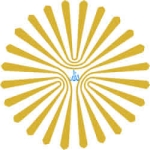 دانشگاه پیام نورباسمه تعالیپیشنهاده (پروپوزال) پایان نامه کارشناسی ارشدمقررات ارا ئه پروپوزال پایان نامه کارشناسی ارشد:دانشجو موظف است موضوع پایان نامه خود را با هماهنگی استاد راهنما تعیین و فعالیت پژوهشی خود را آغاز کند. دانشجو بايد تا زمان دفاع از پایان نامه، الزاماً نسبت به اخذ واحد پایان نامه  اقدام نمايد.میانگین کل نمرات دانشجو قبل از اخذ پایان نامه کارشناسی ارشد نباید از 14 کمتر باشد. اين كاربرگ بايد زیر نظر استادان راهنما و مشاور تكميل شود و به تأیید آنها برسد.باسمه تعالیصورتجلسه بررسی پروپوزال پایان نامه کارشناسی ارشدموضوع پایان نامه خانم/‌ آقاي ........................................................................ دانشجوي کارشناسی ارشد رشته .................................................... دانشگاه پیام نور در مرکز................................................... با عنوان: .................................................................................................................................................................................................... ............................................................................................................................................................................................................................................................................................................................در جلسه مورخ: ..................../ ..................../ .................... شوراي تخصصي کارشناسی ارشد مطرح و با توجه به بررسی به عمل آمده و با عنایت به گزارش سوابق پژوهشی ایران‌داک با تعداد .................... رأي از .................... رأي مورد تصويب اعضاء:قرار گرفت           قرار نگرفت           یا به شرط اعمال اصلاحات          ذیل به تصويب رسید. فرم تعهد دانشجو:اینجانب	…………………………..................................………………..……………………………  دانشجوی رشته ……………………………………………… گرایش ………………………………………………ورودی	سال تحصیلی ………………………………………………   متعهد می‌شوم:تهیه و تنظیم پایان نامه در چارچوب مقررات، ضوابط و رعایت آیین نامه ها و دستورالعمل‌ها (مانند آیین نامه عدم استفاده و اقتباس غیرمجاز از سایر کتاب ها، پایان‌نامه‌ها و رساله‌ها، مقالات، مطبوعات و دیگر شکل های مواد علمی مانند اینترنت و امثال آن بدون ذکر ماخذ، مرجع و پانویس ها، آیین نامه تخلفات پژوهشی  و کمیته اخلاق و نظایر آنها).تقدیم گزارش پیشرفت کار پایان نامه در هر ماه به استادان راهنما.انجام هر گونه اقدام یا اصلاح برابر این پروپوزال زیر نظر استاد راهنما.ارائه به موقع پایان نامه به همراه پاورپوینت و تمرین قبلی. رعایت کامل شیوه‌نامه نگارش پایان نامه دانشگاه و تحویل نسخ نهایی صحافی شده  حداکثر 45 روز پس از تاریخ دفاع.پایان نامه اینجانب تکراری نبوده و رعایت دقت و امانت را در این خصوص اعلام می دارم در صورت عدم رعایت، هر نوع تصمیم دانشگاه را برابر آیین‌نامه انضباطی دانشجویان پذیرا هستم.هرگونه عواقب قانونی و اداری ناشی از عدم رعایت موارد فوق بدون حق اعتراض متوجه اینجانب است.نام و نام خانوادگی دانشجو: …………………………..................................…………………تاریخ: ………………………………………………امضاء: ………………………………………………الف) مشخصات دانشجو:الف) مشخصات دانشجو:الف) مشخصات دانشجو:الف) مشخصات دانشجو:الف) مشخصات دانشجو:الف) مشخصات دانشجو:الف) مشخصات دانشجو:الف) مشخصات دانشجو:الف) مشخصات دانشجو:الف) مشخصات دانشجو:الف) مشخصات دانشجو:الف) مشخصات دانشجو:الف) مشخصات دانشجو:الف) مشخصات دانشجو:الف) مشخصات دانشجو:الف) مشخصات دانشجو:الف) مشخصات دانشجو:الف) مشخصات دانشجو:الف) مشخصات دانشجو:الف) مشخصات دانشجو:الف) مشخصات دانشجو:الف) مشخصات دانشجو:الف) مشخصات دانشجو:الف) مشخصات دانشجو:الف) مشخصات دانشجو:الف) مشخصات دانشجو:الف) مشخصات دانشجو:نام و نام خانوادگی:نام و نام خانوادگی:شماره دانشجویی:شماره دانشجویی:شماره دانشجویی:شماره دانشجویی:بخش علمی (دانشکده):بخش علمی (دانشکده):بخش علمی (دانشکده):بخش علمی (دانشکده):بخش علمی (دانشکده):گروه:گروه:رشته تحصیلی:رشته تحصیلی:رشته تحصیلی:رشته تحصیلی:گرایش:گرایش:گرایش:گرایش:گرایش:استان:استان:مرکز: مشهدمرکز: مشهدمرکز: مشهدمرکز: مشهدورودی نیمسال و سال تحصیلی:ورودی نیمسال و سال تحصیلی:ورودی نیمسال و سال تحصیلی:ورودی نیمسال و سال تحصیلی:ورودی نیمسال و سال تحصیلی:نیمسالنیمسالسال تحصیلیسال تحصیلیسال تحصیلیتلفن همراه:تلفن همراه:پست الکترونیکی(رایانامه)پست الکترونیکی(رایانامه)پست الکترونیکی(رایانامه)پست الکترونیکی(رایانامه)تلفن ثابت:تلفن ثابت:پست الکترونیکی(رایانامه)پست الکترونیکی(رایانامه)پست الکترونیکی(رایانامه)پست الکترونیکی(رایانامه)آدرس محل سکونت:آدرس محل سکونت:ب) عنوان پیشنهادی پایان نامهب) عنوان پیشنهادی پایان نامهب) عنوان پیشنهادی پایان نامهب) عنوان پیشنهادی پایان نامهب) عنوان پیشنهادی پایان نامهب) عنوان پیشنهادی پایان نامهب) عنوان پیشنهادی پایان نامهب) عنوان پیشنهادی پایان نامهب) عنوان پیشنهادی پایان نامهب) عنوان پیشنهادی پایان نامهب) عنوان پیشنهادی پایان نامهب) عنوان پیشنهادی پایان نامهب) عنوان پیشنهادی پایان نامهب) عنوان پیشنهادی پایان نامهب) عنوان پیشنهادی پایان نامهب) عنوان پیشنهادی پایان نامهب) عنوان پیشنهادی پایان نامهب) عنوان پیشنهادی پایان نامهب) عنوان پیشنهادی پایان نامهب) عنوان پیشنهادی پایان نامهب) عنوان پیشنهادی پایان نامهب) عنوان پیشنهادی پایان نامهب) عنوان پیشنهادی پایان نامهب) عنوان پیشنهادی پایان نامهب) عنوان پیشنهادی پایان نامهب) عنوان پیشنهادی پایان نامهب) عنوان پیشنهادی پایان نامهعنوان فارسی:عنوان فارسی:عنوان فارسی:عنوان لاتین:عنوان لاتین:عنوان لاتین:واژگان کلیدی فارسی:واژگان کلیدی فارسی:واژگان کلیدی فارسی:واژگان کلیدی لاتین:واژگان کلیدی لاتین:واژگان کلیدی لاتین:ج) مسؤول محترم تحصیلات تکمیلی مرکز مشهدج) مسؤول محترم تحصیلات تکمیلی مرکز مشهدج) مسؤول محترم تحصیلات تکمیلی مرکز مشهدج) مسؤول محترم تحصیلات تکمیلی مرکز مشهدج) مسؤول محترم تحصیلات تکمیلی مرکز مشهدج) مسؤول محترم تحصیلات تکمیلی مرکز مشهدج) مسؤول محترم تحصیلات تکمیلی مرکز مشهدج) مسؤول محترم تحصیلات تکمیلی مرکز مشهدج) مسؤول محترم تحصیلات تکمیلی مرکز مشهدج) مسؤول محترم تحصیلات تکمیلی مرکز مشهدج) مسؤول محترم تحصیلات تکمیلی مرکز مشهدج) مسؤول محترم تحصیلات تکمیلی مرکز مشهدج) مسؤول محترم تحصیلات تکمیلی مرکز مشهدج) مسؤول محترم تحصیلات تکمیلی مرکز مشهدج) مسؤول محترم تحصیلات تکمیلی مرکز مشهدج) مسؤول محترم تحصیلات تکمیلی مرکز مشهدج) مسؤول محترم تحصیلات تکمیلی مرکز مشهدج) مسؤول محترم تحصیلات تکمیلی مرکز مشهدج) مسؤول محترم تحصیلات تکمیلی مرکز مشهدج) مسؤول محترم تحصیلات تکمیلی مرکز مشهدج) مسؤول محترم تحصیلات تکمیلی مرکز مشهدج) مسؤول محترم تحصیلات تکمیلی مرکز مشهدج) مسؤول محترم تحصیلات تکمیلی مرکز مشهدج) مسؤول محترم تحصیلات تکمیلی مرکز مشهدج) مسؤول محترم تحصیلات تکمیلی مرکز مشهدج) مسؤول محترم تحصیلات تکمیلی مرکز مشهدج) مسؤول محترم تحصیلات تکمیلی مرکز مشهدبا سلام و احترام، بدين وسيله پروپوزال پایان نامه کارشناسی ارشد خود را جهت بررسی تقدیم می‌نمایم.                                                                                                             نام و نام خانوادگی دانشجو:                                                                                                                            تاریخ و امضاء  با سلام و احترام، بدين وسيله پروپوزال پایان نامه کارشناسی ارشد خود را جهت بررسی تقدیم می‌نمایم.                                                                                                             نام و نام خانوادگی دانشجو:                                                                                                                            تاریخ و امضاء  با سلام و احترام، بدين وسيله پروپوزال پایان نامه کارشناسی ارشد خود را جهت بررسی تقدیم می‌نمایم.                                                                                                             نام و نام خانوادگی دانشجو:                                                                                                                            تاریخ و امضاء  با سلام و احترام، بدين وسيله پروپوزال پایان نامه کارشناسی ارشد خود را جهت بررسی تقدیم می‌نمایم.                                                                                                             نام و نام خانوادگی دانشجو:                                                                                                                            تاریخ و امضاء  با سلام و احترام، بدين وسيله پروپوزال پایان نامه کارشناسی ارشد خود را جهت بررسی تقدیم می‌نمایم.                                                                                                             نام و نام خانوادگی دانشجو:                                                                                                                            تاریخ و امضاء  با سلام و احترام، بدين وسيله پروپوزال پایان نامه کارشناسی ارشد خود را جهت بررسی تقدیم می‌نمایم.                                                                                                             نام و نام خانوادگی دانشجو:                                                                                                                            تاریخ و امضاء  با سلام و احترام، بدين وسيله پروپوزال پایان نامه کارشناسی ارشد خود را جهت بررسی تقدیم می‌نمایم.                                                                                                             نام و نام خانوادگی دانشجو:                                                                                                                            تاریخ و امضاء  با سلام و احترام، بدين وسيله پروپوزال پایان نامه کارشناسی ارشد خود را جهت بررسی تقدیم می‌نمایم.                                                                                                             نام و نام خانوادگی دانشجو:                                                                                                                            تاریخ و امضاء  با سلام و احترام، بدين وسيله پروپوزال پایان نامه کارشناسی ارشد خود را جهت بررسی تقدیم می‌نمایم.                                                                                                             نام و نام خانوادگی دانشجو:                                                                                                                            تاریخ و امضاء  با سلام و احترام، بدين وسيله پروپوزال پایان نامه کارشناسی ارشد خود را جهت بررسی تقدیم می‌نمایم.                                                                                                             نام و نام خانوادگی دانشجو:                                                                                                                            تاریخ و امضاء  با سلام و احترام، بدين وسيله پروپوزال پایان نامه کارشناسی ارشد خود را جهت بررسی تقدیم می‌نمایم.                                                                                                             نام و نام خانوادگی دانشجو:                                                                                                                            تاریخ و امضاء  با سلام و احترام، بدين وسيله پروپوزال پایان نامه کارشناسی ارشد خود را جهت بررسی تقدیم می‌نمایم.                                                                                                             نام و نام خانوادگی دانشجو:                                                                                                                            تاریخ و امضاء  با سلام و احترام، بدين وسيله پروپوزال پایان نامه کارشناسی ارشد خود را جهت بررسی تقدیم می‌نمایم.                                                                                                             نام و نام خانوادگی دانشجو:                                                                                                                            تاریخ و امضاء  با سلام و احترام، بدين وسيله پروپوزال پایان نامه کارشناسی ارشد خود را جهت بررسی تقدیم می‌نمایم.                                                                                                             نام و نام خانوادگی دانشجو:                                                                                                                            تاریخ و امضاء  با سلام و احترام، بدين وسيله پروپوزال پایان نامه کارشناسی ارشد خود را جهت بررسی تقدیم می‌نمایم.                                                                                                             نام و نام خانوادگی دانشجو:                                                                                                                            تاریخ و امضاء  با سلام و احترام، بدين وسيله پروپوزال پایان نامه کارشناسی ارشد خود را جهت بررسی تقدیم می‌نمایم.                                                                                                             نام و نام خانوادگی دانشجو:                                                                                                                            تاریخ و امضاء  با سلام و احترام، بدين وسيله پروپوزال پایان نامه کارشناسی ارشد خود را جهت بررسی تقدیم می‌نمایم.                                                                                                             نام و نام خانوادگی دانشجو:                                                                                                                            تاریخ و امضاء  با سلام و احترام، بدين وسيله پروپوزال پایان نامه کارشناسی ارشد خود را جهت بررسی تقدیم می‌نمایم.                                                                                                             نام و نام خانوادگی دانشجو:                                                                                                                            تاریخ و امضاء  با سلام و احترام، بدين وسيله پروپوزال پایان نامه کارشناسی ارشد خود را جهت بررسی تقدیم می‌نمایم.                                                                                                             نام و نام خانوادگی دانشجو:                                                                                                                            تاریخ و امضاء  با سلام و احترام، بدين وسيله پروپوزال پایان نامه کارشناسی ارشد خود را جهت بررسی تقدیم می‌نمایم.                                                                                                             نام و نام خانوادگی دانشجو:                                                                                                                            تاریخ و امضاء  با سلام و احترام، بدين وسيله پروپوزال پایان نامه کارشناسی ارشد خود را جهت بررسی تقدیم می‌نمایم.                                                                                                             نام و نام خانوادگی دانشجو:                                                                                                                            تاریخ و امضاء  با سلام و احترام، بدين وسيله پروپوزال پایان نامه کارشناسی ارشد خود را جهت بررسی تقدیم می‌نمایم.                                                                                                             نام و نام خانوادگی دانشجو:                                                                                                                            تاریخ و امضاء  با سلام و احترام، بدين وسيله پروپوزال پایان نامه کارشناسی ارشد خود را جهت بررسی تقدیم می‌نمایم.                                                                                                             نام و نام خانوادگی دانشجو:                                                                                                                            تاریخ و امضاء  با سلام و احترام، بدين وسيله پروپوزال پایان نامه کارشناسی ارشد خود را جهت بررسی تقدیم می‌نمایم.                                                                                                             نام و نام خانوادگی دانشجو:                                                                                                                            تاریخ و امضاء  با سلام و احترام، بدين وسيله پروپوزال پایان نامه کارشناسی ارشد خود را جهت بررسی تقدیم می‌نمایم.                                                                                                             نام و نام خانوادگی دانشجو:                                                                                                                            تاریخ و امضاء  با سلام و احترام، بدين وسيله پروپوزال پایان نامه کارشناسی ارشد خود را جهت بررسی تقدیم می‌نمایم.                                                                                                             نام و نام خانوادگی دانشجو:                                                                                                                            تاریخ و امضاء  با سلام و احترام، بدين وسيله پروپوزال پایان نامه کارشناسی ارشد خود را جهت بررسی تقدیم می‌نمایم.                                                                                                             نام و نام خانوادگی دانشجو:                                                                                                                            تاریخ و امضاء  د) تأییدیه مسؤول تحصیلات تکمیلی مرکز مشهدد) تأییدیه مسؤول تحصیلات تکمیلی مرکز مشهدد) تأییدیه مسؤول تحصیلات تکمیلی مرکز مشهدد) تأییدیه مسؤول تحصیلات تکمیلی مرکز مشهدد) تأییدیه مسؤول تحصیلات تکمیلی مرکز مشهدد) تأییدیه مسؤول تحصیلات تکمیلی مرکز مشهدد) تأییدیه مسؤول تحصیلات تکمیلی مرکز مشهدد) تأییدیه مسؤول تحصیلات تکمیلی مرکز مشهدد) تأییدیه مسؤول تحصیلات تکمیلی مرکز مشهدد) تأییدیه مسؤول تحصیلات تکمیلی مرکز مشهدد) تأییدیه مسؤول تحصیلات تکمیلی مرکز مشهدد) تأییدیه مسؤول تحصیلات تکمیلی مرکز مشهدد) تأییدیه مسؤول تحصیلات تکمیلی مرکز مشهدد) تأییدیه مسؤول تحصیلات تکمیلی مرکز مشهدد) تأییدیه مسؤول تحصیلات تکمیلی مرکز مشهدد) تأییدیه مسؤول تحصیلات تکمیلی مرکز مشهدد) تأییدیه مسؤول تحصیلات تکمیلی مرکز مشهدد) تأییدیه مسؤول تحصیلات تکمیلی مرکز مشهدد) تأییدیه مسؤول تحصیلات تکمیلی مرکز مشهدد) تأییدیه مسؤول تحصیلات تکمیلی مرکز مشهدد) تأییدیه مسؤول تحصیلات تکمیلی مرکز مشهدد) تأییدیه مسؤول تحصیلات تکمیلی مرکز مشهدد) تأییدیه مسؤول تحصیلات تکمیلی مرکز مشهدد) تأییدیه مسؤول تحصیلات تکمیلی مرکز مشهدد) تأییدیه مسؤول تحصیلات تکمیلی مرکز مشهدد) تأییدیه مسؤول تحصیلات تکمیلی مرکز مشهدد) تأییدیه مسؤول تحصیلات تکمیلی مرکز مشهد1ـ دانشجو در نيمسال:  اول   دوم  سال تحصيلي .............  ـ  .............  وارد مقطع  کارشناسی ارشد شده است.2ـ هم اكنون در نيمسال ............. تحصيل در مقطع مزبور بوده و تعداد ............. واحد از دروس مقطع کارشناسی ارشد را با میانگین کل ............... و با موفقيت گذرانده است.    نام و نام خانوادگی کارشناس تحصیلات تکمیلی:                                         نام و نام خانوادگی مسؤول تحصیلات تکمیلی:                                        تاریخ و امضاء                                                                                 تاریخ و امضاء1ـ دانشجو در نيمسال:  اول   دوم  سال تحصيلي .............  ـ  .............  وارد مقطع  کارشناسی ارشد شده است.2ـ هم اكنون در نيمسال ............. تحصيل در مقطع مزبور بوده و تعداد ............. واحد از دروس مقطع کارشناسی ارشد را با میانگین کل ............... و با موفقيت گذرانده است.    نام و نام خانوادگی کارشناس تحصیلات تکمیلی:                                         نام و نام خانوادگی مسؤول تحصیلات تکمیلی:                                        تاریخ و امضاء                                                                                 تاریخ و امضاء1ـ دانشجو در نيمسال:  اول   دوم  سال تحصيلي .............  ـ  .............  وارد مقطع  کارشناسی ارشد شده است.2ـ هم اكنون در نيمسال ............. تحصيل در مقطع مزبور بوده و تعداد ............. واحد از دروس مقطع کارشناسی ارشد را با میانگین کل ............... و با موفقيت گذرانده است.    نام و نام خانوادگی کارشناس تحصیلات تکمیلی:                                         نام و نام خانوادگی مسؤول تحصیلات تکمیلی:                                        تاریخ و امضاء                                                                                 تاریخ و امضاء1ـ دانشجو در نيمسال:  اول   دوم  سال تحصيلي .............  ـ  .............  وارد مقطع  کارشناسی ارشد شده است.2ـ هم اكنون در نيمسال ............. تحصيل در مقطع مزبور بوده و تعداد ............. واحد از دروس مقطع کارشناسی ارشد را با میانگین کل ............... و با موفقيت گذرانده است.    نام و نام خانوادگی کارشناس تحصیلات تکمیلی:                                         نام و نام خانوادگی مسؤول تحصیلات تکمیلی:                                        تاریخ و امضاء                                                                                 تاریخ و امضاء1ـ دانشجو در نيمسال:  اول   دوم  سال تحصيلي .............  ـ  .............  وارد مقطع  کارشناسی ارشد شده است.2ـ هم اكنون در نيمسال ............. تحصيل در مقطع مزبور بوده و تعداد ............. واحد از دروس مقطع کارشناسی ارشد را با میانگین کل ............... و با موفقيت گذرانده است.    نام و نام خانوادگی کارشناس تحصیلات تکمیلی:                                         نام و نام خانوادگی مسؤول تحصیلات تکمیلی:                                        تاریخ و امضاء                                                                                 تاریخ و امضاء1ـ دانشجو در نيمسال:  اول   دوم  سال تحصيلي .............  ـ  .............  وارد مقطع  کارشناسی ارشد شده است.2ـ هم اكنون در نيمسال ............. تحصيل در مقطع مزبور بوده و تعداد ............. واحد از دروس مقطع کارشناسی ارشد را با میانگین کل ............... و با موفقيت گذرانده است.    نام و نام خانوادگی کارشناس تحصیلات تکمیلی:                                         نام و نام خانوادگی مسؤول تحصیلات تکمیلی:                                        تاریخ و امضاء                                                                                 تاریخ و امضاء1ـ دانشجو در نيمسال:  اول   دوم  سال تحصيلي .............  ـ  .............  وارد مقطع  کارشناسی ارشد شده است.2ـ هم اكنون در نيمسال ............. تحصيل در مقطع مزبور بوده و تعداد ............. واحد از دروس مقطع کارشناسی ارشد را با میانگین کل ............... و با موفقيت گذرانده است.    نام و نام خانوادگی کارشناس تحصیلات تکمیلی:                                         نام و نام خانوادگی مسؤول تحصیلات تکمیلی:                                        تاریخ و امضاء                                                                                 تاریخ و امضاء1ـ دانشجو در نيمسال:  اول   دوم  سال تحصيلي .............  ـ  .............  وارد مقطع  کارشناسی ارشد شده است.2ـ هم اكنون در نيمسال ............. تحصيل در مقطع مزبور بوده و تعداد ............. واحد از دروس مقطع کارشناسی ارشد را با میانگین کل ............... و با موفقيت گذرانده است.    نام و نام خانوادگی کارشناس تحصیلات تکمیلی:                                         نام و نام خانوادگی مسؤول تحصیلات تکمیلی:                                        تاریخ و امضاء                                                                                 تاریخ و امضاء1ـ دانشجو در نيمسال:  اول   دوم  سال تحصيلي .............  ـ  .............  وارد مقطع  کارشناسی ارشد شده است.2ـ هم اكنون در نيمسال ............. تحصيل در مقطع مزبور بوده و تعداد ............. واحد از دروس مقطع کارشناسی ارشد را با میانگین کل ............... و با موفقيت گذرانده است.    نام و نام خانوادگی کارشناس تحصیلات تکمیلی:                                         نام و نام خانوادگی مسؤول تحصیلات تکمیلی:                                        تاریخ و امضاء                                                                                 تاریخ و امضاء1ـ دانشجو در نيمسال:  اول   دوم  سال تحصيلي .............  ـ  .............  وارد مقطع  کارشناسی ارشد شده است.2ـ هم اكنون در نيمسال ............. تحصيل در مقطع مزبور بوده و تعداد ............. واحد از دروس مقطع کارشناسی ارشد را با میانگین کل ............... و با موفقيت گذرانده است.    نام و نام خانوادگی کارشناس تحصیلات تکمیلی:                                         نام و نام خانوادگی مسؤول تحصیلات تکمیلی:                                        تاریخ و امضاء                                                                                 تاریخ و امضاء1ـ دانشجو در نيمسال:  اول   دوم  سال تحصيلي .............  ـ  .............  وارد مقطع  کارشناسی ارشد شده است.2ـ هم اكنون در نيمسال ............. تحصيل در مقطع مزبور بوده و تعداد ............. واحد از دروس مقطع کارشناسی ارشد را با میانگین کل ............... و با موفقيت گذرانده است.    نام و نام خانوادگی کارشناس تحصیلات تکمیلی:                                         نام و نام خانوادگی مسؤول تحصیلات تکمیلی:                                        تاریخ و امضاء                                                                                 تاریخ و امضاء1ـ دانشجو در نيمسال:  اول   دوم  سال تحصيلي .............  ـ  .............  وارد مقطع  کارشناسی ارشد شده است.2ـ هم اكنون در نيمسال ............. تحصيل در مقطع مزبور بوده و تعداد ............. واحد از دروس مقطع کارشناسی ارشد را با میانگین کل ............... و با موفقيت گذرانده است.    نام و نام خانوادگی کارشناس تحصیلات تکمیلی:                                         نام و نام خانوادگی مسؤول تحصیلات تکمیلی:                                        تاریخ و امضاء                                                                                 تاریخ و امضاء1ـ دانشجو در نيمسال:  اول   دوم  سال تحصيلي .............  ـ  .............  وارد مقطع  کارشناسی ارشد شده است.2ـ هم اكنون در نيمسال ............. تحصيل در مقطع مزبور بوده و تعداد ............. واحد از دروس مقطع کارشناسی ارشد را با میانگین کل ............... و با موفقيت گذرانده است.    نام و نام خانوادگی کارشناس تحصیلات تکمیلی:                                         نام و نام خانوادگی مسؤول تحصیلات تکمیلی:                                        تاریخ و امضاء                                                                                 تاریخ و امضاء1ـ دانشجو در نيمسال:  اول   دوم  سال تحصيلي .............  ـ  .............  وارد مقطع  کارشناسی ارشد شده است.2ـ هم اكنون در نيمسال ............. تحصيل در مقطع مزبور بوده و تعداد ............. واحد از دروس مقطع کارشناسی ارشد را با میانگین کل ............... و با موفقيت گذرانده است.    نام و نام خانوادگی کارشناس تحصیلات تکمیلی:                                         نام و نام خانوادگی مسؤول تحصیلات تکمیلی:                                        تاریخ و امضاء                                                                                 تاریخ و امضاء1ـ دانشجو در نيمسال:  اول   دوم  سال تحصيلي .............  ـ  .............  وارد مقطع  کارشناسی ارشد شده است.2ـ هم اكنون در نيمسال ............. تحصيل در مقطع مزبور بوده و تعداد ............. واحد از دروس مقطع کارشناسی ارشد را با میانگین کل ............... و با موفقيت گذرانده است.    نام و نام خانوادگی کارشناس تحصیلات تکمیلی:                                         نام و نام خانوادگی مسؤول تحصیلات تکمیلی:                                        تاریخ و امضاء                                                                                 تاریخ و امضاء1ـ دانشجو در نيمسال:  اول   دوم  سال تحصيلي .............  ـ  .............  وارد مقطع  کارشناسی ارشد شده است.2ـ هم اكنون در نيمسال ............. تحصيل در مقطع مزبور بوده و تعداد ............. واحد از دروس مقطع کارشناسی ارشد را با میانگین کل ............... و با موفقيت گذرانده است.    نام و نام خانوادگی کارشناس تحصیلات تکمیلی:                                         نام و نام خانوادگی مسؤول تحصیلات تکمیلی:                                        تاریخ و امضاء                                                                                 تاریخ و امضاء1ـ دانشجو در نيمسال:  اول   دوم  سال تحصيلي .............  ـ  .............  وارد مقطع  کارشناسی ارشد شده است.2ـ هم اكنون در نيمسال ............. تحصيل در مقطع مزبور بوده و تعداد ............. واحد از دروس مقطع کارشناسی ارشد را با میانگین کل ............... و با موفقيت گذرانده است.    نام و نام خانوادگی کارشناس تحصیلات تکمیلی:                                         نام و نام خانوادگی مسؤول تحصیلات تکمیلی:                                        تاریخ و امضاء                                                                                 تاریخ و امضاء1ـ دانشجو در نيمسال:  اول   دوم  سال تحصيلي .............  ـ  .............  وارد مقطع  کارشناسی ارشد شده است.2ـ هم اكنون در نيمسال ............. تحصيل در مقطع مزبور بوده و تعداد ............. واحد از دروس مقطع کارشناسی ارشد را با میانگین کل ............... و با موفقيت گذرانده است.    نام و نام خانوادگی کارشناس تحصیلات تکمیلی:                                         نام و نام خانوادگی مسؤول تحصیلات تکمیلی:                                        تاریخ و امضاء                                                                                 تاریخ و امضاء1ـ دانشجو در نيمسال:  اول   دوم  سال تحصيلي .............  ـ  .............  وارد مقطع  کارشناسی ارشد شده است.2ـ هم اكنون در نيمسال ............. تحصيل در مقطع مزبور بوده و تعداد ............. واحد از دروس مقطع کارشناسی ارشد را با میانگین کل ............... و با موفقيت گذرانده است.    نام و نام خانوادگی کارشناس تحصیلات تکمیلی:                                         نام و نام خانوادگی مسؤول تحصیلات تکمیلی:                                        تاریخ و امضاء                                                                                 تاریخ و امضاء1ـ دانشجو در نيمسال:  اول   دوم  سال تحصيلي .............  ـ  .............  وارد مقطع  کارشناسی ارشد شده است.2ـ هم اكنون در نيمسال ............. تحصيل در مقطع مزبور بوده و تعداد ............. واحد از دروس مقطع کارشناسی ارشد را با میانگین کل ............... و با موفقيت گذرانده است.    نام و نام خانوادگی کارشناس تحصیلات تکمیلی:                                         نام و نام خانوادگی مسؤول تحصیلات تکمیلی:                                        تاریخ و امضاء                                                                                 تاریخ و امضاء1ـ دانشجو در نيمسال:  اول   دوم  سال تحصيلي .............  ـ  .............  وارد مقطع  کارشناسی ارشد شده است.2ـ هم اكنون در نيمسال ............. تحصيل در مقطع مزبور بوده و تعداد ............. واحد از دروس مقطع کارشناسی ارشد را با میانگین کل ............... و با موفقيت گذرانده است.    نام و نام خانوادگی کارشناس تحصیلات تکمیلی:                                         نام و نام خانوادگی مسؤول تحصیلات تکمیلی:                                        تاریخ و امضاء                                                                                 تاریخ و امضاء1ـ دانشجو در نيمسال:  اول   دوم  سال تحصيلي .............  ـ  .............  وارد مقطع  کارشناسی ارشد شده است.2ـ هم اكنون در نيمسال ............. تحصيل در مقطع مزبور بوده و تعداد ............. واحد از دروس مقطع کارشناسی ارشد را با میانگین کل ............... و با موفقيت گذرانده است.    نام و نام خانوادگی کارشناس تحصیلات تکمیلی:                                         نام و نام خانوادگی مسؤول تحصیلات تکمیلی:                                        تاریخ و امضاء                                                                                 تاریخ و امضاء1ـ دانشجو در نيمسال:  اول   دوم  سال تحصيلي .............  ـ  .............  وارد مقطع  کارشناسی ارشد شده است.2ـ هم اكنون در نيمسال ............. تحصيل در مقطع مزبور بوده و تعداد ............. واحد از دروس مقطع کارشناسی ارشد را با میانگین کل ............... و با موفقيت گذرانده است.    نام و نام خانوادگی کارشناس تحصیلات تکمیلی:                                         نام و نام خانوادگی مسؤول تحصیلات تکمیلی:                                        تاریخ و امضاء                                                                                 تاریخ و امضاء1ـ دانشجو در نيمسال:  اول   دوم  سال تحصيلي .............  ـ  .............  وارد مقطع  کارشناسی ارشد شده است.2ـ هم اكنون در نيمسال ............. تحصيل در مقطع مزبور بوده و تعداد ............. واحد از دروس مقطع کارشناسی ارشد را با میانگین کل ............... و با موفقيت گذرانده است.    نام و نام خانوادگی کارشناس تحصیلات تکمیلی:                                         نام و نام خانوادگی مسؤول تحصیلات تکمیلی:                                        تاریخ و امضاء                                                                                 تاریخ و امضاء1ـ دانشجو در نيمسال:  اول   دوم  سال تحصيلي .............  ـ  .............  وارد مقطع  کارشناسی ارشد شده است.2ـ هم اكنون در نيمسال ............. تحصيل در مقطع مزبور بوده و تعداد ............. واحد از دروس مقطع کارشناسی ارشد را با میانگین کل ............... و با موفقيت گذرانده است.    نام و نام خانوادگی کارشناس تحصیلات تکمیلی:                                         نام و نام خانوادگی مسؤول تحصیلات تکمیلی:                                        تاریخ و امضاء                                                                                 تاریخ و امضاء1ـ دانشجو در نيمسال:  اول   دوم  سال تحصيلي .............  ـ  .............  وارد مقطع  کارشناسی ارشد شده است.2ـ هم اكنون در نيمسال ............. تحصيل در مقطع مزبور بوده و تعداد ............. واحد از دروس مقطع کارشناسی ارشد را با میانگین کل ............... و با موفقيت گذرانده است.    نام و نام خانوادگی کارشناس تحصیلات تکمیلی:                                         نام و نام خانوادگی مسؤول تحصیلات تکمیلی:                                        تاریخ و امضاء                                                                                 تاریخ و امضاء1ـ دانشجو در نيمسال:  اول   دوم  سال تحصيلي .............  ـ  .............  وارد مقطع  کارشناسی ارشد شده است.2ـ هم اكنون در نيمسال ............. تحصيل در مقطع مزبور بوده و تعداد ............. واحد از دروس مقطع کارشناسی ارشد را با میانگین کل ............... و با موفقيت گذرانده است.    نام و نام خانوادگی کارشناس تحصیلات تکمیلی:                                         نام و نام خانوادگی مسؤول تحصیلات تکمیلی:                                        تاریخ و امضاء                                                                                 تاریخ و امضاءه) دبیر محترم شورای تخصصی کارشناسی ارشد رشته .............................  آقای دکتر/ خانم دکتر ..............................ه) دبیر محترم شورای تخصصی کارشناسی ارشد رشته .............................  آقای دکتر/ خانم دکتر ..............................ه) دبیر محترم شورای تخصصی کارشناسی ارشد رشته .............................  آقای دکتر/ خانم دکتر ..............................ه) دبیر محترم شورای تخصصی کارشناسی ارشد رشته .............................  آقای دکتر/ خانم دکتر ..............................ه) دبیر محترم شورای تخصصی کارشناسی ارشد رشته .............................  آقای دکتر/ خانم دکتر ..............................ه) دبیر محترم شورای تخصصی کارشناسی ارشد رشته .............................  آقای دکتر/ خانم دکتر ..............................ه) دبیر محترم شورای تخصصی کارشناسی ارشد رشته .............................  آقای دکتر/ خانم دکتر ..............................ه) دبیر محترم شورای تخصصی کارشناسی ارشد رشته .............................  آقای دکتر/ خانم دکتر ..............................ه) دبیر محترم شورای تخصصی کارشناسی ارشد رشته .............................  آقای دکتر/ خانم دکتر ..............................ه) دبیر محترم شورای تخصصی کارشناسی ارشد رشته .............................  آقای دکتر/ خانم دکتر ..............................ه) دبیر محترم شورای تخصصی کارشناسی ارشد رشته .............................  آقای دکتر/ خانم دکتر ..............................ه) دبیر محترم شورای تخصصی کارشناسی ارشد رشته .............................  آقای دکتر/ خانم دکتر ..............................ه) دبیر محترم شورای تخصصی کارشناسی ارشد رشته .............................  آقای دکتر/ خانم دکتر ..............................ه) دبیر محترم شورای تخصصی کارشناسی ارشد رشته .............................  آقای دکتر/ خانم دکتر ..............................ه) دبیر محترم شورای تخصصی کارشناسی ارشد رشته .............................  آقای دکتر/ خانم دکتر ..............................ه) دبیر محترم شورای تخصصی کارشناسی ارشد رشته .............................  آقای دکتر/ خانم دکتر ..............................ه) دبیر محترم شورای تخصصی کارشناسی ارشد رشته .............................  آقای دکتر/ خانم دکتر ..............................ه) دبیر محترم شورای تخصصی کارشناسی ارشد رشته .............................  آقای دکتر/ خانم دکتر ..............................ه) دبیر محترم شورای تخصصی کارشناسی ارشد رشته .............................  آقای دکتر/ خانم دکتر ..............................ه) دبیر محترم شورای تخصصی کارشناسی ارشد رشته .............................  آقای دکتر/ خانم دکتر ..............................ه) دبیر محترم شورای تخصصی کارشناسی ارشد رشته .............................  آقای دکتر/ خانم دکتر ..............................ه) دبیر محترم شورای تخصصی کارشناسی ارشد رشته .............................  آقای دکتر/ خانم دکتر ..............................ه) دبیر محترم شورای تخصصی کارشناسی ارشد رشته .............................  آقای دکتر/ خانم دکتر ..............................ه) دبیر محترم شورای تخصصی کارشناسی ارشد رشته .............................  آقای دکتر/ خانم دکتر ..............................ه) دبیر محترم شورای تخصصی کارشناسی ارشد رشته .............................  آقای دکتر/ خانم دکتر ..............................ه) دبیر محترم شورای تخصصی کارشناسی ارشد رشته .............................  آقای دکتر/ خانم دکتر ..............................ه) دبیر محترم شورای تخصصی کارشناسی ارشد رشته .............................  آقای دکتر/ خانم دکتر ..............................با سلام واحترام       فرم پیشنهاده ی دانشجو جهت بررسي و تصويب مقدماتي در شورای تخصصی کارشناسی ارشد رشته به پيوست ايفاد مي‌گردد، خواهشمند است پس از تصویب در شورای تخصصی کارشناسی ارشد رشته جهت اجرا و ابلاغ به دانشجو به این مدیریت ارسال گردد.نام و نام خانوادگی معاون پژوهشی و تحصیلات تکمیلی:                                                   تاریخ و امضاءبا سلام واحترام       فرم پیشنهاده ی دانشجو جهت بررسي و تصويب مقدماتي در شورای تخصصی کارشناسی ارشد رشته به پيوست ايفاد مي‌گردد، خواهشمند است پس از تصویب در شورای تخصصی کارشناسی ارشد رشته جهت اجرا و ابلاغ به دانشجو به این مدیریت ارسال گردد.نام و نام خانوادگی معاون پژوهشی و تحصیلات تکمیلی:                                                   تاریخ و امضاءبا سلام واحترام       فرم پیشنهاده ی دانشجو جهت بررسي و تصويب مقدماتي در شورای تخصصی کارشناسی ارشد رشته به پيوست ايفاد مي‌گردد، خواهشمند است پس از تصویب در شورای تخصصی کارشناسی ارشد رشته جهت اجرا و ابلاغ به دانشجو به این مدیریت ارسال گردد.نام و نام خانوادگی معاون پژوهشی و تحصیلات تکمیلی:                                                   تاریخ و امضاءبا سلام واحترام       فرم پیشنهاده ی دانشجو جهت بررسي و تصويب مقدماتي در شورای تخصصی کارشناسی ارشد رشته به پيوست ايفاد مي‌گردد، خواهشمند است پس از تصویب در شورای تخصصی کارشناسی ارشد رشته جهت اجرا و ابلاغ به دانشجو به این مدیریت ارسال گردد.نام و نام خانوادگی معاون پژوهشی و تحصیلات تکمیلی:                                                   تاریخ و امضاءبا سلام واحترام       فرم پیشنهاده ی دانشجو جهت بررسي و تصويب مقدماتي در شورای تخصصی کارشناسی ارشد رشته به پيوست ايفاد مي‌گردد، خواهشمند است پس از تصویب در شورای تخصصی کارشناسی ارشد رشته جهت اجرا و ابلاغ به دانشجو به این مدیریت ارسال گردد.نام و نام خانوادگی معاون پژوهشی و تحصیلات تکمیلی:                                                   تاریخ و امضاءبا سلام واحترام       فرم پیشنهاده ی دانشجو جهت بررسي و تصويب مقدماتي در شورای تخصصی کارشناسی ارشد رشته به پيوست ايفاد مي‌گردد، خواهشمند است پس از تصویب در شورای تخصصی کارشناسی ارشد رشته جهت اجرا و ابلاغ به دانشجو به این مدیریت ارسال گردد.نام و نام خانوادگی معاون پژوهشی و تحصیلات تکمیلی:                                                   تاریخ و امضاءبا سلام واحترام       فرم پیشنهاده ی دانشجو جهت بررسي و تصويب مقدماتي در شورای تخصصی کارشناسی ارشد رشته به پيوست ايفاد مي‌گردد، خواهشمند است پس از تصویب در شورای تخصصی کارشناسی ارشد رشته جهت اجرا و ابلاغ به دانشجو به این مدیریت ارسال گردد.نام و نام خانوادگی معاون پژوهشی و تحصیلات تکمیلی:                                                   تاریخ و امضاءبا سلام واحترام       فرم پیشنهاده ی دانشجو جهت بررسي و تصويب مقدماتي در شورای تخصصی کارشناسی ارشد رشته به پيوست ايفاد مي‌گردد، خواهشمند است پس از تصویب در شورای تخصصی کارشناسی ارشد رشته جهت اجرا و ابلاغ به دانشجو به این مدیریت ارسال گردد.نام و نام خانوادگی معاون پژوهشی و تحصیلات تکمیلی:                                                   تاریخ و امضاءبا سلام واحترام       فرم پیشنهاده ی دانشجو جهت بررسي و تصويب مقدماتي در شورای تخصصی کارشناسی ارشد رشته به پيوست ايفاد مي‌گردد، خواهشمند است پس از تصویب در شورای تخصصی کارشناسی ارشد رشته جهت اجرا و ابلاغ به دانشجو به این مدیریت ارسال گردد.نام و نام خانوادگی معاون پژوهشی و تحصیلات تکمیلی:                                                   تاریخ و امضاءبا سلام واحترام       فرم پیشنهاده ی دانشجو جهت بررسي و تصويب مقدماتي در شورای تخصصی کارشناسی ارشد رشته به پيوست ايفاد مي‌گردد، خواهشمند است پس از تصویب در شورای تخصصی کارشناسی ارشد رشته جهت اجرا و ابلاغ به دانشجو به این مدیریت ارسال گردد.نام و نام خانوادگی معاون پژوهشی و تحصیلات تکمیلی:                                                   تاریخ و امضاءبا سلام واحترام       فرم پیشنهاده ی دانشجو جهت بررسي و تصويب مقدماتي در شورای تخصصی کارشناسی ارشد رشته به پيوست ايفاد مي‌گردد، خواهشمند است پس از تصویب در شورای تخصصی کارشناسی ارشد رشته جهت اجرا و ابلاغ به دانشجو به این مدیریت ارسال گردد.نام و نام خانوادگی معاون پژوهشی و تحصیلات تکمیلی:                                                   تاریخ و امضاءبا سلام واحترام       فرم پیشنهاده ی دانشجو جهت بررسي و تصويب مقدماتي در شورای تخصصی کارشناسی ارشد رشته به پيوست ايفاد مي‌گردد، خواهشمند است پس از تصویب در شورای تخصصی کارشناسی ارشد رشته جهت اجرا و ابلاغ به دانشجو به این مدیریت ارسال گردد.نام و نام خانوادگی معاون پژوهشی و تحصیلات تکمیلی:                                                   تاریخ و امضاءبا سلام واحترام       فرم پیشنهاده ی دانشجو جهت بررسي و تصويب مقدماتي در شورای تخصصی کارشناسی ارشد رشته به پيوست ايفاد مي‌گردد، خواهشمند است پس از تصویب در شورای تخصصی کارشناسی ارشد رشته جهت اجرا و ابلاغ به دانشجو به این مدیریت ارسال گردد.نام و نام خانوادگی معاون پژوهشی و تحصیلات تکمیلی:                                                   تاریخ و امضاءبا سلام واحترام       فرم پیشنهاده ی دانشجو جهت بررسي و تصويب مقدماتي در شورای تخصصی کارشناسی ارشد رشته به پيوست ايفاد مي‌گردد، خواهشمند است پس از تصویب در شورای تخصصی کارشناسی ارشد رشته جهت اجرا و ابلاغ به دانشجو به این مدیریت ارسال گردد.نام و نام خانوادگی معاون پژوهشی و تحصیلات تکمیلی:                                                   تاریخ و امضاءبا سلام واحترام       فرم پیشنهاده ی دانشجو جهت بررسي و تصويب مقدماتي در شورای تخصصی کارشناسی ارشد رشته به پيوست ايفاد مي‌گردد، خواهشمند است پس از تصویب در شورای تخصصی کارشناسی ارشد رشته جهت اجرا و ابلاغ به دانشجو به این مدیریت ارسال گردد.نام و نام خانوادگی معاون پژوهشی و تحصیلات تکمیلی:                                                   تاریخ و امضاءبا سلام واحترام       فرم پیشنهاده ی دانشجو جهت بررسي و تصويب مقدماتي در شورای تخصصی کارشناسی ارشد رشته به پيوست ايفاد مي‌گردد، خواهشمند است پس از تصویب در شورای تخصصی کارشناسی ارشد رشته جهت اجرا و ابلاغ به دانشجو به این مدیریت ارسال گردد.نام و نام خانوادگی معاون پژوهشی و تحصیلات تکمیلی:                                                   تاریخ و امضاءبا سلام واحترام       فرم پیشنهاده ی دانشجو جهت بررسي و تصويب مقدماتي در شورای تخصصی کارشناسی ارشد رشته به پيوست ايفاد مي‌گردد، خواهشمند است پس از تصویب در شورای تخصصی کارشناسی ارشد رشته جهت اجرا و ابلاغ به دانشجو به این مدیریت ارسال گردد.نام و نام خانوادگی معاون پژوهشی و تحصیلات تکمیلی:                                                   تاریخ و امضاءبا سلام واحترام       فرم پیشنهاده ی دانشجو جهت بررسي و تصويب مقدماتي در شورای تخصصی کارشناسی ارشد رشته به پيوست ايفاد مي‌گردد، خواهشمند است پس از تصویب در شورای تخصصی کارشناسی ارشد رشته جهت اجرا و ابلاغ به دانشجو به این مدیریت ارسال گردد.نام و نام خانوادگی معاون پژوهشی و تحصیلات تکمیلی:                                                   تاریخ و امضاءبا سلام واحترام       فرم پیشنهاده ی دانشجو جهت بررسي و تصويب مقدماتي در شورای تخصصی کارشناسی ارشد رشته به پيوست ايفاد مي‌گردد، خواهشمند است پس از تصویب در شورای تخصصی کارشناسی ارشد رشته جهت اجرا و ابلاغ به دانشجو به این مدیریت ارسال گردد.نام و نام خانوادگی معاون پژوهشی و تحصیلات تکمیلی:                                                   تاریخ و امضاءبا سلام واحترام       فرم پیشنهاده ی دانشجو جهت بررسي و تصويب مقدماتي در شورای تخصصی کارشناسی ارشد رشته به پيوست ايفاد مي‌گردد، خواهشمند است پس از تصویب در شورای تخصصی کارشناسی ارشد رشته جهت اجرا و ابلاغ به دانشجو به این مدیریت ارسال گردد.نام و نام خانوادگی معاون پژوهشی و تحصیلات تکمیلی:                                                   تاریخ و امضاءبا سلام واحترام       فرم پیشنهاده ی دانشجو جهت بررسي و تصويب مقدماتي در شورای تخصصی کارشناسی ارشد رشته به پيوست ايفاد مي‌گردد، خواهشمند است پس از تصویب در شورای تخصصی کارشناسی ارشد رشته جهت اجرا و ابلاغ به دانشجو به این مدیریت ارسال گردد.نام و نام خانوادگی معاون پژوهشی و تحصیلات تکمیلی:                                                   تاریخ و امضاءبا سلام واحترام       فرم پیشنهاده ی دانشجو جهت بررسي و تصويب مقدماتي در شورای تخصصی کارشناسی ارشد رشته به پيوست ايفاد مي‌گردد، خواهشمند است پس از تصویب در شورای تخصصی کارشناسی ارشد رشته جهت اجرا و ابلاغ به دانشجو به این مدیریت ارسال گردد.نام و نام خانوادگی معاون پژوهشی و تحصیلات تکمیلی:                                                   تاریخ و امضاءبا سلام واحترام       فرم پیشنهاده ی دانشجو جهت بررسي و تصويب مقدماتي در شورای تخصصی کارشناسی ارشد رشته به پيوست ايفاد مي‌گردد، خواهشمند است پس از تصویب در شورای تخصصی کارشناسی ارشد رشته جهت اجرا و ابلاغ به دانشجو به این مدیریت ارسال گردد.نام و نام خانوادگی معاون پژوهشی و تحصیلات تکمیلی:                                                   تاریخ و امضاءبا سلام واحترام       فرم پیشنهاده ی دانشجو جهت بررسي و تصويب مقدماتي در شورای تخصصی کارشناسی ارشد رشته به پيوست ايفاد مي‌گردد، خواهشمند است پس از تصویب در شورای تخصصی کارشناسی ارشد رشته جهت اجرا و ابلاغ به دانشجو به این مدیریت ارسال گردد.نام و نام خانوادگی معاون پژوهشی و تحصیلات تکمیلی:                                                   تاریخ و امضاءبا سلام واحترام       فرم پیشنهاده ی دانشجو جهت بررسي و تصويب مقدماتي در شورای تخصصی کارشناسی ارشد رشته به پيوست ايفاد مي‌گردد، خواهشمند است پس از تصویب در شورای تخصصی کارشناسی ارشد رشته جهت اجرا و ابلاغ به دانشجو به این مدیریت ارسال گردد.نام و نام خانوادگی معاون پژوهشی و تحصیلات تکمیلی:                                                   تاریخ و امضاءبا سلام واحترام       فرم پیشنهاده ی دانشجو جهت بررسي و تصويب مقدماتي در شورای تخصصی کارشناسی ارشد رشته به پيوست ايفاد مي‌گردد، خواهشمند است پس از تصویب در شورای تخصصی کارشناسی ارشد رشته جهت اجرا و ابلاغ به دانشجو به این مدیریت ارسال گردد.نام و نام خانوادگی معاون پژوهشی و تحصیلات تکمیلی:                                                   تاریخ و امضاءبا سلام واحترام       فرم پیشنهاده ی دانشجو جهت بررسي و تصويب مقدماتي در شورای تخصصی کارشناسی ارشد رشته به پيوست ايفاد مي‌گردد، خواهشمند است پس از تصویب در شورای تخصصی کارشناسی ارشد رشته جهت اجرا و ابلاغ به دانشجو به این مدیریت ارسال گردد.نام و نام خانوادگی معاون پژوهشی و تحصیلات تکمیلی:                                                   تاریخ و امضاءو)  اطلاعات استاد راهنما  و)  اطلاعات استاد راهنما  و)  اطلاعات استاد راهنما  و)  اطلاعات استاد راهنما  و)  اطلاعات استاد راهنما  و)  اطلاعات استاد راهنما  و)  اطلاعات استاد راهنما  و)  اطلاعات استاد راهنما  و)  اطلاعات استاد راهنما  و)  اطلاعات استاد راهنما  و)  اطلاعات استاد راهنما  و)  اطلاعات استاد راهنما  و)  اطلاعات استاد راهنما  و)  اطلاعات استاد راهنما  و)  اطلاعات استاد راهنما  و)  اطلاعات استاد راهنما  و)  اطلاعات استاد راهنما  و)  اطلاعات استاد راهنما  و)  اطلاعات استاد راهنما  و)  اطلاعات استاد راهنما  و)  اطلاعات استاد راهنما  و)  اطلاعات استاد راهنما  و)  اطلاعات استاد راهنما  و)  اطلاعات استاد راهنما  و)  اطلاعات استاد راهنما  و)  اطلاعات استاد راهنما  و)  اطلاعات استاد راهنما  نام و نام خانوادگی:نام و نام خانوادگی:نام و نام خانوادگی:نام و نام خانوادگی:رشته تحصیلی:رشته تحصیلی:رشته تحصیلی:آخرین مدرک تحصیلیآخرین مدرک تحصیلیآخرین مدرک تحصیلیآخرین مدرک تحصیلیآخرین مدرک تحصیلیتخصص جنبی:تخصص جنبی:تخصص جنبی:تخصص جنبی:مرتبه دانشگاهی:مرتبه دانشگاهی:مرتبه دانشگاهی:سنوات تدریس به سالسنوات تدریس به سالسنوات تدریس به سالسنوات تدریس به سالسنوات تدریس به سالکارشناسیکارشناسیتخصص جنبی:تخصص جنبی:تخصص جنبی:تخصص جنبی:مرتبه دانشگاهی:مرتبه دانشگاهی:مرتبه دانشگاهی:سنوات تدریس به سالسنوات تدریس به سالسنوات تدریس به سالسنوات تدریس به سالسنوات تدریس به سالارشدارشدتخصص جنبی:تخصص جنبی:تخصص جنبی:تخصص جنبی:مرتبه دانشگاهی:مرتبه دانشگاهی:مرتبه دانشگاهی:سنوات تدریس به سالسنوات تدریس به سالسنوات تدریس به سالسنوات تدریس به سالسنوات تدریس به سالدکتریدکتریمحل خدمت استاد راهنما:محل خدمت استاد راهنما:محل خدمت استاد راهنما:محل خدمت استاد راهنما:تعداد راهنمائیهای انجام شدهارشد دانشگاه پیام نورارشد دانشگاه پیام نورارشد دانشگاه پیام نورارشد دانشگاه پیام نورارشد دانشگاه پیام نورارشد سایر دانشگاههاارشد سایر دانشگاههاارشد سایر دانشگاههاارشد سایر دانشگاههاتعداد راهنمائیهای در حال اجراارشد دانشگاه پیام نورارشد دانشگاه پیام نورارشد دانشگاه پیام نورارشد دانشگاه پیام نورارشد دانشگاه پیام نورارشد سایر دانشگاههاارشد سایر دانشگاههاارشد سایر دانشگاههاارشد سایر دانشگاههاارشد سایر دانشگاههاتعداد راهنمائیهای انجام شدهدکتری دانشگاه پیام نوردکتری دانشگاه پیام نوردکتری دانشگاه پیام نوردکتری دانشگاه پیام نوردکتری دانشگاه پیام نوردکتری سایر دانشگاههادکتری سایر دانشگاههادکتری سایر دانشگاههادکتری سایر دانشگاههاتعداد راهنمائیهای در حال اجرادکتری دانشگاه پیام نوردکتری دانشگاه پیام نوردکتری دانشگاه پیام نوردکتری دانشگاه پیام نوردکتری دانشگاه پیام نوردکتری سایر دانشگاههادکتری سایر دانشگاههادکتری سایر دانشگاههادکتری سایر دانشگاههادکتری سایر دانشگاههاتلفن همراه:تلفن همراه:تلفن همراه:تلفن همراه:پست الکترونیکی (رایانامه)پست الکترونیکی (رایانامه)پست الکترونیکی (رایانامه)پست الکترونیکی (رایانامه)پست الکترونیکی (رایانامه)تلفن ثابت:تلفن ثابت:تلفن ثابت:تلفن ثابت:پست الکترونیکی (رایانامه)پست الکترونیکی (رایانامه)پست الکترونیکی (رایانامه)پست الکترونیکی (رایانامه)پست الکترونیکی (رایانامه)نشانی:نشانی:نشانی:نشانی:این پروپوزال با نظارت اینجانب تکمیل شده و مورد تأیید می باشد.              (لطفاً آخرین حکم کارگزینی به همراه پروپوزال ارائه شود)نام و نام خانوادگی:      تاریخ و امضاءاین پروپوزال با نظارت اینجانب تکمیل شده و مورد تأیید می باشد.              (لطفاً آخرین حکم کارگزینی به همراه پروپوزال ارائه شود)نام و نام خانوادگی:      تاریخ و امضاءاین پروپوزال با نظارت اینجانب تکمیل شده و مورد تأیید می باشد.              (لطفاً آخرین حکم کارگزینی به همراه پروپوزال ارائه شود)نام و نام خانوادگی:      تاریخ و امضاءاین پروپوزال با نظارت اینجانب تکمیل شده و مورد تأیید می باشد.              (لطفاً آخرین حکم کارگزینی به همراه پروپوزال ارائه شود)نام و نام خانوادگی:      تاریخ و امضاءاین پروپوزال با نظارت اینجانب تکمیل شده و مورد تأیید می باشد.              (لطفاً آخرین حکم کارگزینی به همراه پروپوزال ارائه شود)نام و نام خانوادگی:      تاریخ و امضاءاین پروپوزال با نظارت اینجانب تکمیل شده و مورد تأیید می باشد.              (لطفاً آخرین حکم کارگزینی به همراه پروپوزال ارائه شود)نام و نام خانوادگی:      تاریخ و امضاءاین پروپوزال با نظارت اینجانب تکمیل شده و مورد تأیید می باشد.              (لطفاً آخرین حکم کارگزینی به همراه پروپوزال ارائه شود)نام و نام خانوادگی:      تاریخ و امضاءاین پروپوزال با نظارت اینجانب تکمیل شده و مورد تأیید می باشد.              (لطفاً آخرین حکم کارگزینی به همراه پروپوزال ارائه شود)نام و نام خانوادگی:      تاریخ و امضاءاین پروپوزال با نظارت اینجانب تکمیل شده و مورد تأیید می باشد.              (لطفاً آخرین حکم کارگزینی به همراه پروپوزال ارائه شود)نام و نام خانوادگی:      تاریخ و امضاءاین پروپوزال با نظارت اینجانب تکمیل شده و مورد تأیید می باشد.              (لطفاً آخرین حکم کارگزینی به همراه پروپوزال ارائه شود)نام و نام خانوادگی:      تاریخ و امضاءاین پروپوزال با نظارت اینجانب تکمیل شده و مورد تأیید می باشد.              (لطفاً آخرین حکم کارگزینی به همراه پروپوزال ارائه شود)نام و نام خانوادگی:      تاریخ و امضاءاین پروپوزال با نظارت اینجانب تکمیل شده و مورد تأیید می باشد.              (لطفاً آخرین حکم کارگزینی به همراه پروپوزال ارائه شود)نام و نام خانوادگی:      تاریخ و امضاءاین پروپوزال با نظارت اینجانب تکمیل شده و مورد تأیید می باشد.              (لطفاً آخرین حکم کارگزینی به همراه پروپوزال ارائه شود)نام و نام خانوادگی:      تاریخ و امضاءاین پروپوزال با نظارت اینجانب تکمیل شده و مورد تأیید می باشد.              (لطفاً آخرین حکم کارگزینی به همراه پروپوزال ارائه شود)نام و نام خانوادگی:      تاریخ و امضاءاین پروپوزال با نظارت اینجانب تکمیل شده و مورد تأیید می باشد.              (لطفاً آخرین حکم کارگزینی به همراه پروپوزال ارائه شود)نام و نام خانوادگی:      تاریخ و امضاءاین پروپوزال با نظارت اینجانب تکمیل شده و مورد تأیید می باشد.              (لطفاً آخرین حکم کارگزینی به همراه پروپوزال ارائه شود)نام و نام خانوادگی:      تاریخ و امضاءاین پروپوزال با نظارت اینجانب تکمیل شده و مورد تأیید می باشد.              (لطفاً آخرین حکم کارگزینی به همراه پروپوزال ارائه شود)نام و نام خانوادگی:      تاریخ و امضاءاین پروپوزال با نظارت اینجانب تکمیل شده و مورد تأیید می باشد.              (لطفاً آخرین حکم کارگزینی به همراه پروپوزال ارائه شود)نام و نام خانوادگی:      تاریخ و امضاءاین پروپوزال با نظارت اینجانب تکمیل شده و مورد تأیید می باشد.              (لطفاً آخرین حکم کارگزینی به همراه پروپوزال ارائه شود)نام و نام خانوادگی:      تاریخ و امضاءاین پروپوزال با نظارت اینجانب تکمیل شده و مورد تأیید می باشد.              (لطفاً آخرین حکم کارگزینی به همراه پروپوزال ارائه شود)نام و نام خانوادگی:      تاریخ و امضاءاین پروپوزال با نظارت اینجانب تکمیل شده و مورد تأیید می باشد.              (لطفاً آخرین حکم کارگزینی به همراه پروپوزال ارائه شود)نام و نام خانوادگی:      تاریخ و امضاءاین پروپوزال با نظارت اینجانب تکمیل شده و مورد تأیید می باشد.              (لطفاً آخرین حکم کارگزینی به همراه پروپوزال ارائه شود)نام و نام خانوادگی:      تاریخ و امضاءاین پروپوزال با نظارت اینجانب تکمیل شده و مورد تأیید می باشد.              (لطفاً آخرین حکم کارگزینی به همراه پروپوزال ارائه شود)نام و نام خانوادگی:      تاریخ و امضاءاین پروپوزال با نظارت اینجانب تکمیل شده و مورد تأیید می باشد.              (لطفاً آخرین حکم کارگزینی به همراه پروپوزال ارائه شود)نام و نام خانوادگی:      تاریخ و امضاءاین پروپوزال با نظارت اینجانب تکمیل شده و مورد تأیید می باشد.              (لطفاً آخرین حکم کارگزینی به همراه پروپوزال ارائه شود)نام و نام خانوادگی:      تاریخ و امضاءاین پروپوزال با نظارت اینجانب تکمیل شده و مورد تأیید می باشد.              (لطفاً آخرین حکم کارگزینی به همراه پروپوزال ارائه شود)نام و نام خانوادگی:      تاریخ و امضاءاین پروپوزال با نظارت اینجانب تکمیل شده و مورد تأیید می باشد.              (لطفاً آخرین حکم کارگزینی به همراه پروپوزال ارائه شود)نام و نام خانوادگی:      تاریخ و امضاءز ) اطلاعات مربوط به راهنمای همکار / اساتید مشاور ز ) اطلاعات مربوط به راهنمای همکار / اساتید مشاور ز ) اطلاعات مربوط به راهنمای همکار / اساتید مشاور ز ) اطلاعات مربوط به راهنمای همکار / اساتید مشاور ز ) اطلاعات مربوط به راهنمای همکار / اساتید مشاور ز ) اطلاعات مربوط به راهنمای همکار / اساتید مشاور ز ) اطلاعات مربوط به راهنمای همکار / اساتید مشاور ز ) اطلاعات مربوط به راهنمای همکار / اساتید مشاور ز ) اطلاعات مربوط به راهنمای همکار / اساتید مشاور ز ) اطلاعات مربوط به راهنمای همکار / اساتید مشاور ز ) اطلاعات مربوط به راهنمای همکار / اساتید مشاور ز ) اطلاعات مربوط به راهنمای همکار / اساتید مشاور ز ) اطلاعات مربوط به راهنمای همکار / اساتید مشاور ز ) اطلاعات مربوط به راهنمای همکار / اساتید مشاور ز ) اطلاعات مربوط به راهنمای همکار / اساتید مشاور ز ) اطلاعات مربوط به راهنمای همکار / اساتید مشاور ز ) اطلاعات مربوط به راهنمای همکار / اساتید مشاور ز ) اطلاعات مربوط به راهنمای همکار / اساتید مشاور ز ) اطلاعات مربوط به راهنمای همکار / اساتید مشاور ز ) اطلاعات مربوط به راهنمای همکار / اساتید مشاور ز ) اطلاعات مربوط به راهنمای همکار / اساتید مشاور ز ) اطلاعات مربوط به راهنمای همکار / اساتید مشاور ز ) اطلاعات مربوط به راهنمای همکار / اساتید مشاور ز ) اطلاعات مربوط به راهنمای همکار / اساتید مشاور ز ) اطلاعات مربوط به راهنمای همکار / اساتید مشاور ز ) اطلاعات مربوط به راهنمای همکار / اساتید مشاور ز ) اطلاعات مربوط به راهنمای همکار / اساتید مشاور نام و نام خانوادگی:نام و نام خانوادگی:نام و نام خانوادگی:نام و نام خانوادگی:رشته تحصیلی:رشته تحصیلی:رشته تحصیلی:نوع همکاری شما در این پایان نامهنوع همکاری شما در این پایان نامهنوع همکاری شما در این پایان نامهنوع همکاری شما در این پایان نامهنوع همکاری شما در این پایان نامهنوع همکاری شما در این پایان نامهنوع همکاری شما در این پایان نامهراهنمای همکار: راهنمای همکار: راهنمای همکار: نام و نام خانوادگی:نام و نام خانوادگی:نام و نام خانوادگی:نام و نام خانوادگی:رشته تحصیلی:رشته تحصیلی:رشته تحصیلی:نوع همکاری شما در این پایان نامهنوع همکاری شما در این پایان نامهنوع همکاری شما در این پایان نامهنوع همکاری شما در این پایان نامهنوع همکاری شما در این پایان نامهنوع همکاری شما در این پایان نامهنوع همکاری شما در این پایان نامهمشاور:  مشاور:  مشاور:  آخرین مدرک تحصیلی:آخرین مدرک تحصیلی:آخرین مدرک تحصیلی:آخرین مدرک تحصیلی:مرتبه دانشگاهی:مرتبه دانشگاهی:مرتبه دانشگاهی:سنوات تدریس به سالسنوات تدریس به سالسنوات تدریس به سالسنوات تدریس به سالسنوات تدریس به سالسنوات تدریس به سالسنوات تدریس به سالکارشناسیکارشناسیکارشناسیآخرین مدرک تحصیلی:آخرین مدرک تحصیلی:آخرین مدرک تحصیلی:آخرین مدرک تحصیلی:مرتبه دانشگاهی:مرتبه دانشگاهی:مرتبه دانشگاهی:سنوات تدریس به سالسنوات تدریس به سالسنوات تدریس به سالسنوات تدریس به سالسنوات تدریس به سالسنوات تدریس به سالسنوات تدریس به سالارشدارشدارشدآخرین مدرک تحصیلی:آخرین مدرک تحصیلی:آخرین مدرک تحصیلی:آخرین مدرک تحصیلی:مرتبه دانشگاهی:مرتبه دانشگاهی:مرتبه دانشگاهی:سنوات تدریس به سالسنوات تدریس به سالسنوات تدریس به سالسنوات تدریس به سالسنوات تدریس به سالسنوات تدریس به سالسنوات تدریس به سالدکتریدکتریدکتریتعداد راهنمائیهای انجام شدهارشد ارشد ارشد تلفن همراه:تلفن همراه:تلفن همراه:پست الکترونیکی (رایانامه)پست الکترونیکی (رایانامه)تعداد راهنمائیهای انجام شدهدکتری دکتری دکتری تلفن ثابت:تلفن ثابت:تلفن ثابت:پست الکترونیکی (رایانامه)پست الکترونیکی (رایانامه)نشانی:نشانی:نشانی:نشانی:این پروپوزال مورد تأیید اینجانب می باشد.                                                           (لطفاً آخرین حکم کارگزینی به همراه پروپوزال ارائه شود)نام و نام خانوادگی:      تاریخ و امضاءاین پروپوزال مورد تأیید اینجانب می باشد.                                                           (لطفاً آخرین حکم کارگزینی به همراه پروپوزال ارائه شود)نام و نام خانوادگی:      تاریخ و امضاءاین پروپوزال مورد تأیید اینجانب می باشد.                                                           (لطفاً آخرین حکم کارگزینی به همراه پروپوزال ارائه شود)نام و نام خانوادگی:      تاریخ و امضاءاین پروپوزال مورد تأیید اینجانب می باشد.                                                           (لطفاً آخرین حکم کارگزینی به همراه پروپوزال ارائه شود)نام و نام خانوادگی:      تاریخ و امضاءاین پروپوزال مورد تأیید اینجانب می باشد.                                                           (لطفاً آخرین حکم کارگزینی به همراه پروپوزال ارائه شود)نام و نام خانوادگی:      تاریخ و امضاءاین پروپوزال مورد تأیید اینجانب می باشد.                                                           (لطفاً آخرین حکم کارگزینی به همراه پروپوزال ارائه شود)نام و نام خانوادگی:      تاریخ و امضاءاین پروپوزال مورد تأیید اینجانب می باشد.                                                           (لطفاً آخرین حکم کارگزینی به همراه پروپوزال ارائه شود)نام و نام خانوادگی:      تاریخ و امضاءاین پروپوزال مورد تأیید اینجانب می باشد.                                                           (لطفاً آخرین حکم کارگزینی به همراه پروپوزال ارائه شود)نام و نام خانوادگی:      تاریخ و امضاءاین پروپوزال مورد تأیید اینجانب می باشد.                                                           (لطفاً آخرین حکم کارگزینی به همراه پروپوزال ارائه شود)نام و نام خانوادگی:      تاریخ و امضاءاین پروپوزال مورد تأیید اینجانب می باشد.                                                           (لطفاً آخرین حکم کارگزینی به همراه پروپوزال ارائه شود)نام و نام خانوادگی:      تاریخ و امضاءاین پروپوزال مورد تأیید اینجانب می باشد.                                                           (لطفاً آخرین حکم کارگزینی به همراه پروپوزال ارائه شود)نام و نام خانوادگی:      تاریخ و امضاءاین پروپوزال مورد تأیید اینجانب می باشد.                                                           (لطفاً آخرین حکم کارگزینی به همراه پروپوزال ارائه شود)نام و نام خانوادگی:      تاریخ و امضاءاین پروپوزال مورد تأیید اینجانب می باشد.                                                           (لطفاً آخرین حکم کارگزینی به همراه پروپوزال ارائه شود)نام و نام خانوادگی:      تاریخ و امضاءاین پروپوزال مورد تأیید اینجانب می باشد.                                                           (لطفاً آخرین حکم کارگزینی به همراه پروپوزال ارائه شود)نام و نام خانوادگی:      تاریخ و امضاءاین پروپوزال مورد تأیید اینجانب می باشد.                                                           (لطفاً آخرین حکم کارگزینی به همراه پروپوزال ارائه شود)نام و نام خانوادگی:      تاریخ و امضاءاین پروپوزال مورد تأیید اینجانب می باشد.                                                           (لطفاً آخرین حکم کارگزینی به همراه پروپوزال ارائه شود)نام و نام خانوادگی:      تاریخ و امضاءاین پروپوزال مورد تأیید اینجانب می باشد.                                                           (لطفاً آخرین حکم کارگزینی به همراه پروپوزال ارائه شود)نام و نام خانوادگی:      تاریخ و امضاءاین پروپوزال مورد تأیید اینجانب می باشد.                                                           (لطفاً آخرین حکم کارگزینی به همراه پروپوزال ارائه شود)نام و نام خانوادگی:      تاریخ و امضاءاین پروپوزال مورد تأیید اینجانب می باشد.                                                           (لطفاً آخرین حکم کارگزینی به همراه پروپوزال ارائه شود)نام و نام خانوادگی:      تاریخ و امضاءاین پروپوزال مورد تأیید اینجانب می باشد.                                                           (لطفاً آخرین حکم کارگزینی به همراه پروپوزال ارائه شود)نام و نام خانوادگی:      تاریخ و امضاءاین پروپوزال مورد تأیید اینجانب می باشد.                                                           (لطفاً آخرین حکم کارگزینی به همراه پروپوزال ارائه شود)نام و نام خانوادگی:      تاریخ و امضاءاین پروپوزال مورد تأیید اینجانب می باشد.                                                           (لطفاً آخرین حکم کارگزینی به همراه پروپوزال ارائه شود)نام و نام خانوادگی:      تاریخ و امضاءاین پروپوزال مورد تأیید اینجانب می باشد.                                                           (لطفاً آخرین حکم کارگزینی به همراه پروپوزال ارائه شود)نام و نام خانوادگی:      تاریخ و امضاءاین پروپوزال مورد تأیید اینجانب می باشد.                                                           (لطفاً آخرین حکم کارگزینی به همراه پروپوزال ارائه شود)نام و نام خانوادگی:      تاریخ و امضاءاین پروپوزال مورد تأیید اینجانب می باشد.                                                           (لطفاً آخرین حکم کارگزینی به همراه پروپوزال ارائه شود)نام و نام خانوادگی:      تاریخ و امضاءاین پروپوزال مورد تأیید اینجانب می باشد.                                                           (لطفاً آخرین حکم کارگزینی به همراه پروپوزال ارائه شود)نام و نام خانوادگی:      تاریخ و امضاءاین پروپوزال مورد تأیید اینجانب می باشد.                                                           (لطفاً آخرین حکم کارگزینی به همراه پروپوزال ارائه شود)نام و نام خانوادگی:      تاریخ و امضاءز ) اطلاعات مربوط به راهنمای همکار / اساتید مشاور ز ) اطلاعات مربوط به راهنمای همکار / اساتید مشاور ز ) اطلاعات مربوط به راهنمای همکار / اساتید مشاور ز ) اطلاعات مربوط به راهنمای همکار / اساتید مشاور ز ) اطلاعات مربوط به راهنمای همکار / اساتید مشاور ز ) اطلاعات مربوط به راهنمای همکار / اساتید مشاور ز ) اطلاعات مربوط به راهنمای همکار / اساتید مشاور ز ) اطلاعات مربوط به راهنمای همکار / اساتید مشاور ز ) اطلاعات مربوط به راهنمای همکار / اساتید مشاور ز ) اطلاعات مربوط به راهنمای همکار / اساتید مشاور ز ) اطلاعات مربوط به راهنمای همکار / اساتید مشاور ز ) اطلاعات مربوط به راهنمای همکار / اساتید مشاور ز ) اطلاعات مربوط به راهنمای همکار / اساتید مشاور ز ) اطلاعات مربوط به راهنمای همکار / اساتید مشاور ز ) اطلاعات مربوط به راهنمای همکار / اساتید مشاور ز ) اطلاعات مربوط به راهنمای همکار / اساتید مشاور ز ) اطلاعات مربوط به راهنمای همکار / اساتید مشاور ز ) اطلاعات مربوط به راهنمای همکار / اساتید مشاور ز ) اطلاعات مربوط به راهنمای همکار / اساتید مشاور ز ) اطلاعات مربوط به راهنمای همکار / اساتید مشاور ز ) اطلاعات مربوط به راهنمای همکار / اساتید مشاور ز ) اطلاعات مربوط به راهنمای همکار / اساتید مشاور ز ) اطلاعات مربوط به راهنمای همکار / اساتید مشاور ز ) اطلاعات مربوط به راهنمای همکار / اساتید مشاور ز ) اطلاعات مربوط به راهنمای همکار / اساتید مشاور ز ) اطلاعات مربوط به راهنمای همکار / اساتید مشاور ز ) اطلاعات مربوط به راهنمای همکار / اساتید مشاور نام و نام خانوادگی:نام و نام خانوادگی:نام و نام خانوادگی:نام و نام خانوادگی:رشته تحصیلی:رشته تحصیلی:رشته تحصیلی:نوع همکاری شما در این پایان نامهنوع همکاری شما در این پایان نامهنوع همکاری شما در این پایان نامهنوع همکاری شما در این پایان نامهنوع همکاری شما در این پایان نامهنوع همکاری شما در این پایان نامهنوع همکاری شما در این پایان نامهراهنمای همکار: راهنمای همکار: راهنمای همکار: نام و نام خانوادگی:نام و نام خانوادگی:نام و نام خانوادگی:نام و نام خانوادگی:رشته تحصیلی:رشته تحصیلی:رشته تحصیلی:نوع همکاری شما در این پایان نامهنوع همکاری شما در این پایان نامهنوع همکاری شما در این پایان نامهنوع همکاری شما در این پایان نامهنوع همکاری شما در این پایان نامهنوع همکاری شما در این پایان نامهنوع همکاری شما در این پایان نامهمشاور:  مشاور:  مشاور:  آخرین مدرک تحصیلی:آخرین مدرک تحصیلی:آخرین مدرک تحصیلی:آخرین مدرک تحصیلی:مرتبه دانشگاهی:مرتبه دانشگاهی:مرتبه دانشگاهی:سنوات تدریس به سالسنوات تدریس به سالسنوات تدریس به سالسنوات تدریس به سالسنوات تدریس به سالسنوات تدریس به سالسنوات تدریس به سالکارشناسیکارشناسیکارشناسیآخرین مدرک تحصیلی:آخرین مدرک تحصیلی:آخرین مدرک تحصیلی:آخرین مدرک تحصیلی:مرتبه دانشگاهی:مرتبه دانشگاهی:مرتبه دانشگاهی:سنوات تدریس به سالسنوات تدریس به سالسنوات تدریس به سالسنوات تدریس به سالسنوات تدریس به سالسنوات تدریس به سالسنوات تدریس به سالارشدارشدارشدآخرین مدرک تحصیلی:آخرین مدرک تحصیلی:آخرین مدرک تحصیلی:آخرین مدرک تحصیلی:مرتبه دانشگاهی:مرتبه دانشگاهی:مرتبه دانشگاهی:سنوات تدریس به سالسنوات تدریس به سالسنوات تدریس به سالسنوات تدریس به سالسنوات تدریس به سالسنوات تدریس به سالسنوات تدریس به سالدکتریدکتریدکتریتعداد راهنمائیهای انجام شدهارشد ارشد ارشد تلفن همراه:تلفن همراه:تلفن همراه:پست الکترونیکی (رایانامه)پست الکترونیکی (رایانامه)تعداد راهنمائیهای انجام شدهدکتری دکتری دکتری تلفن ثابت:تلفن ثابت:تلفن ثابت:پست الکترونیکی (رایانامه)پست الکترونیکی (رایانامه)نشانی:نشانی:نشانی:نشانی:مطالب پروپوزال مورد تأیید اینجانب می باشد.                                                       (لطفاً آخرین حکم کارگزینی به همراه پروپوزال ارائه شود)نام و نام خانوادگی:      تاریخ و امضاءمطالب پروپوزال مورد تأیید اینجانب می باشد.                                                       (لطفاً آخرین حکم کارگزینی به همراه پروپوزال ارائه شود)نام و نام خانوادگی:      تاریخ و امضاءمطالب پروپوزال مورد تأیید اینجانب می باشد.                                                       (لطفاً آخرین حکم کارگزینی به همراه پروپوزال ارائه شود)نام و نام خانوادگی:      تاریخ و امضاءمطالب پروپوزال مورد تأیید اینجانب می باشد.                                                       (لطفاً آخرین حکم کارگزینی به همراه پروپوزال ارائه شود)نام و نام خانوادگی:      تاریخ و امضاءمطالب پروپوزال مورد تأیید اینجانب می باشد.                                                       (لطفاً آخرین حکم کارگزینی به همراه پروپوزال ارائه شود)نام و نام خانوادگی:      تاریخ و امضاءمطالب پروپوزال مورد تأیید اینجانب می باشد.                                                       (لطفاً آخرین حکم کارگزینی به همراه پروپوزال ارائه شود)نام و نام خانوادگی:      تاریخ و امضاءمطالب پروپوزال مورد تأیید اینجانب می باشد.                                                       (لطفاً آخرین حکم کارگزینی به همراه پروپوزال ارائه شود)نام و نام خانوادگی:      تاریخ و امضاءمطالب پروپوزال مورد تأیید اینجانب می باشد.                                                       (لطفاً آخرین حکم کارگزینی به همراه پروپوزال ارائه شود)نام و نام خانوادگی:      تاریخ و امضاءمطالب پروپوزال مورد تأیید اینجانب می باشد.                                                       (لطفاً آخرین حکم کارگزینی به همراه پروپوزال ارائه شود)نام و نام خانوادگی:      تاریخ و امضاءمطالب پروپوزال مورد تأیید اینجانب می باشد.                                                       (لطفاً آخرین حکم کارگزینی به همراه پروپوزال ارائه شود)نام و نام خانوادگی:      تاریخ و امضاءمطالب پروپوزال مورد تأیید اینجانب می باشد.                                                       (لطفاً آخرین حکم کارگزینی به همراه پروپوزال ارائه شود)نام و نام خانوادگی:      تاریخ و امضاءمطالب پروپوزال مورد تأیید اینجانب می باشد.                                                       (لطفاً آخرین حکم کارگزینی به همراه پروپوزال ارائه شود)نام و نام خانوادگی:      تاریخ و امضاءمطالب پروپوزال مورد تأیید اینجانب می باشد.                                                       (لطفاً آخرین حکم کارگزینی به همراه پروپوزال ارائه شود)نام و نام خانوادگی:      تاریخ و امضاءمطالب پروپوزال مورد تأیید اینجانب می باشد.                                                       (لطفاً آخرین حکم کارگزینی به همراه پروپوزال ارائه شود)نام و نام خانوادگی:      تاریخ و امضاءمطالب پروپوزال مورد تأیید اینجانب می باشد.                                                       (لطفاً آخرین حکم کارگزینی به همراه پروپوزال ارائه شود)نام و نام خانوادگی:      تاریخ و امضاءمطالب پروپوزال مورد تأیید اینجانب می باشد.                                                       (لطفاً آخرین حکم کارگزینی به همراه پروپوزال ارائه شود)نام و نام خانوادگی:      تاریخ و امضاءمطالب پروپوزال مورد تأیید اینجانب می باشد.                                                       (لطفاً آخرین حکم کارگزینی به همراه پروپوزال ارائه شود)نام و نام خانوادگی:      تاریخ و امضاءمطالب پروپوزال مورد تأیید اینجانب می باشد.                                                       (لطفاً آخرین حکم کارگزینی به همراه پروپوزال ارائه شود)نام و نام خانوادگی:      تاریخ و امضاءمطالب پروپوزال مورد تأیید اینجانب می باشد.                                                       (لطفاً آخرین حکم کارگزینی به همراه پروپوزال ارائه شود)نام و نام خانوادگی:      تاریخ و امضاءمطالب پروپوزال مورد تأیید اینجانب می باشد.                                                       (لطفاً آخرین حکم کارگزینی به همراه پروپوزال ارائه شود)نام و نام خانوادگی:      تاریخ و امضاءمطالب پروپوزال مورد تأیید اینجانب می باشد.                                                       (لطفاً آخرین حکم کارگزینی به همراه پروپوزال ارائه شود)نام و نام خانوادگی:      تاریخ و امضاءمطالب پروپوزال مورد تأیید اینجانب می باشد.                                                       (لطفاً آخرین حکم کارگزینی به همراه پروپوزال ارائه شود)نام و نام خانوادگی:      تاریخ و امضاءمطالب پروپوزال مورد تأیید اینجانب می باشد.                                                       (لطفاً آخرین حکم کارگزینی به همراه پروپوزال ارائه شود)نام و نام خانوادگی:      تاریخ و امضاءمطالب پروپوزال مورد تأیید اینجانب می باشد.                                                       (لطفاً آخرین حکم کارگزینی به همراه پروپوزال ارائه شود)نام و نام خانوادگی:      تاریخ و امضاءمطالب پروپوزال مورد تأیید اینجانب می باشد.                                                       (لطفاً آخرین حکم کارگزینی به همراه پروپوزال ارائه شود)نام و نام خانوادگی:      تاریخ و امضاءمطالب پروپوزال مورد تأیید اینجانب می باشد.                                                       (لطفاً آخرین حکم کارگزینی به همراه پروپوزال ارائه شود)نام و نام خانوادگی:      تاریخ و امضاءمطالب پروپوزال مورد تأیید اینجانب می باشد.                                                       (لطفاً آخرین حکم کارگزینی به همراه پروپوزال ارائه شود)نام و نام خانوادگی:      تاریخ و امضاء‌بیان مسأله (معرفی دقیق مسأله یا مشکلی که تحقیق برای حل آن مسئله یا مشکل، طراحی و اجرا خواهد شد)‌بیان مسأله (معرفی دقیق مسأله یا مشکلی که تحقیق برای حل آن مسئله یا مشکل، طراحی و اجرا خواهد شد)‌بیان مسأله (معرفی دقیق مسأله یا مشکلی که تحقیق برای حل آن مسئله یا مشکل، طراحی و اجرا خواهد شد)‌بیان مسأله (معرفی دقیق مسأله یا مشکلی که تحقیق برای حل آن مسئله یا مشکل، طراحی و اجرا خواهد شد)‌بیان مسأله (معرفی دقیق مسأله یا مشکلی که تحقیق برای حل آن مسئله یا مشکل، طراحی و اجرا خواهد شد)‌بیان مسأله (معرفی دقیق مسأله یا مشکلی که تحقیق برای حل آن مسئله یا مشکل، طراحی و اجرا خواهد شد)‌بیان مسأله (معرفی دقیق مسأله یا مشکلی که تحقیق برای حل آن مسئله یا مشکل، طراحی و اجرا خواهد شد)‌بیان مسأله (معرفی دقیق مسأله یا مشکلی که تحقیق برای حل آن مسئله یا مشکل، طراحی و اجرا خواهد شد)‌بیان مسأله (معرفی دقیق مسأله یا مشکلی که تحقیق برای حل آن مسئله یا مشکل، طراحی و اجرا خواهد شد)‌بیان مسأله (معرفی دقیق مسأله یا مشکلی که تحقیق برای حل آن مسئله یا مشکل، طراحی و اجرا خواهد شد)‌بیان مسأله (معرفی دقیق مسأله یا مشکلی که تحقیق برای حل آن مسئله یا مشکل، طراحی و اجرا خواهد شد)‌بیان مسأله (معرفی دقیق مسأله یا مشکلی که تحقیق برای حل آن مسئله یا مشکل، طراحی و اجرا خواهد شد)‌بیان مسأله (معرفی دقیق مسأله یا مشکلی که تحقیق برای حل آن مسئله یا مشکل، طراحی و اجرا خواهد شد)‌بیان مسأله (معرفی دقیق مسأله یا مشکلی که تحقیق برای حل آن مسئله یا مشکل، طراحی و اجرا خواهد شد)‌بیان مسأله (معرفی دقیق مسأله یا مشکلی که تحقیق برای حل آن مسئله یا مشکل، طراحی و اجرا خواهد شد)‌بیان مسأله (معرفی دقیق مسأله یا مشکلی که تحقیق برای حل آن مسئله یا مشکل، طراحی و اجرا خواهد شد)‌بیان مسأله (معرفی دقیق مسأله یا مشکلی که تحقیق برای حل آن مسئله یا مشکل، طراحی و اجرا خواهد شد)‌بیان مسأله (معرفی دقیق مسأله یا مشکلی که تحقیق برای حل آن مسئله یا مشکل، طراحی و اجرا خواهد شد)‌بیان مسأله (معرفی دقیق مسأله یا مشکلی که تحقیق برای حل آن مسئله یا مشکل، طراحی و اجرا خواهد شد)‌بیان مسأله (معرفی دقیق مسأله یا مشکلی که تحقیق برای حل آن مسئله یا مشکل، طراحی و اجرا خواهد شد)‌بیان مسأله (معرفی دقیق مسأله یا مشکلی که تحقیق برای حل آن مسئله یا مشکل، طراحی و اجرا خواهد شد)‌بیان مسأله (معرفی دقیق مسأله یا مشکلی که تحقیق برای حل آن مسئله یا مشکل، طراحی و اجرا خواهد شد)‌بیان مسأله (معرفی دقیق مسأله یا مشکلی که تحقیق برای حل آن مسئله یا مشکل، طراحی و اجرا خواهد شد)‌بیان مسأله (معرفی دقیق مسأله یا مشکلی که تحقیق برای حل آن مسئله یا مشکل، طراحی و اجرا خواهد شد)‌بیان مسأله (معرفی دقیق مسأله یا مشکلی که تحقیق برای حل آن مسئله یا مشکل، طراحی و اجرا خواهد شد)‌بیان مسأله (معرفی دقیق مسأله یا مشکلی که تحقیق برای حل آن مسئله یا مشکل، طراحی و اجرا خواهد شد)‌بیان مسأله (معرفی دقیق مسأله یا مشکلی که تحقیق برای حل آن مسئله یا مشکل، طراحی و اجرا خواهد شد)اهمیت و ضرورت تحقيق:اهمیت و ضرورت تحقيق:اهمیت و ضرورت تحقيق:اهمیت و ضرورت تحقيق:اهمیت و ضرورت تحقيق:اهمیت و ضرورت تحقيق:اهمیت و ضرورت تحقيق:اهمیت و ضرورت تحقيق:اهمیت و ضرورت تحقيق:اهمیت و ضرورت تحقيق:اهمیت و ضرورت تحقيق:اهمیت و ضرورت تحقيق:اهمیت و ضرورت تحقيق:اهمیت و ضرورت تحقيق:اهمیت و ضرورت تحقيق:اهمیت و ضرورت تحقيق:اهمیت و ضرورت تحقيق:اهمیت و ضرورت تحقيق:اهمیت و ضرورت تحقيق:اهمیت و ضرورت تحقيق:اهمیت و ضرورت تحقيق:اهمیت و ضرورت تحقيق:اهمیت و ضرورت تحقيق:اهمیت و ضرورت تحقيق:اهمیت و ضرورت تحقيق:اهمیت و ضرورت تحقيق:اهمیت و ضرورت تحقيق:كاربردهاي متصور از تحقيق و مراجع استفاده كننده از نتيجه پایان نامه: (این تحقیق در راستای دستیابی به چه اهداف کاربردی انجام خواهد شد و نتایج قابل انتظار مورد استفاده چه سازمان‌ها و ارگان‌ها و مراجعی خواهد بود)كاربردهاي متصور از تحقيق و مراجع استفاده كننده از نتيجه پایان نامه: (این تحقیق در راستای دستیابی به چه اهداف کاربردی انجام خواهد شد و نتایج قابل انتظار مورد استفاده چه سازمان‌ها و ارگان‌ها و مراجعی خواهد بود)كاربردهاي متصور از تحقيق و مراجع استفاده كننده از نتيجه پایان نامه: (این تحقیق در راستای دستیابی به چه اهداف کاربردی انجام خواهد شد و نتایج قابل انتظار مورد استفاده چه سازمان‌ها و ارگان‌ها و مراجعی خواهد بود)كاربردهاي متصور از تحقيق و مراجع استفاده كننده از نتيجه پایان نامه: (این تحقیق در راستای دستیابی به چه اهداف کاربردی انجام خواهد شد و نتایج قابل انتظار مورد استفاده چه سازمان‌ها و ارگان‌ها و مراجعی خواهد بود)كاربردهاي متصور از تحقيق و مراجع استفاده كننده از نتيجه پایان نامه: (این تحقیق در راستای دستیابی به چه اهداف کاربردی انجام خواهد شد و نتایج قابل انتظار مورد استفاده چه سازمان‌ها و ارگان‌ها و مراجعی خواهد بود)كاربردهاي متصور از تحقيق و مراجع استفاده كننده از نتيجه پایان نامه: (این تحقیق در راستای دستیابی به چه اهداف کاربردی انجام خواهد شد و نتایج قابل انتظار مورد استفاده چه سازمان‌ها و ارگان‌ها و مراجعی خواهد بود)كاربردهاي متصور از تحقيق و مراجع استفاده كننده از نتيجه پایان نامه: (این تحقیق در راستای دستیابی به چه اهداف کاربردی انجام خواهد شد و نتایج قابل انتظار مورد استفاده چه سازمان‌ها و ارگان‌ها و مراجعی خواهد بود)كاربردهاي متصور از تحقيق و مراجع استفاده كننده از نتيجه پایان نامه: (این تحقیق در راستای دستیابی به چه اهداف کاربردی انجام خواهد شد و نتایج قابل انتظار مورد استفاده چه سازمان‌ها و ارگان‌ها و مراجعی خواهد بود)كاربردهاي متصور از تحقيق و مراجع استفاده كننده از نتيجه پایان نامه: (این تحقیق در راستای دستیابی به چه اهداف کاربردی انجام خواهد شد و نتایج قابل انتظار مورد استفاده چه سازمان‌ها و ارگان‌ها و مراجعی خواهد بود)كاربردهاي متصور از تحقيق و مراجع استفاده كننده از نتيجه پایان نامه: (این تحقیق در راستای دستیابی به چه اهداف کاربردی انجام خواهد شد و نتایج قابل انتظار مورد استفاده چه سازمان‌ها و ارگان‌ها و مراجعی خواهد بود)كاربردهاي متصور از تحقيق و مراجع استفاده كننده از نتيجه پایان نامه: (این تحقیق در راستای دستیابی به چه اهداف کاربردی انجام خواهد شد و نتایج قابل انتظار مورد استفاده چه سازمان‌ها و ارگان‌ها و مراجعی خواهد بود)كاربردهاي متصور از تحقيق و مراجع استفاده كننده از نتيجه پایان نامه: (این تحقیق در راستای دستیابی به چه اهداف کاربردی انجام خواهد شد و نتایج قابل انتظار مورد استفاده چه سازمان‌ها و ارگان‌ها و مراجعی خواهد بود)كاربردهاي متصور از تحقيق و مراجع استفاده كننده از نتيجه پایان نامه: (این تحقیق در راستای دستیابی به چه اهداف کاربردی انجام خواهد شد و نتایج قابل انتظار مورد استفاده چه سازمان‌ها و ارگان‌ها و مراجعی خواهد بود)كاربردهاي متصور از تحقيق و مراجع استفاده كننده از نتيجه پایان نامه: (این تحقیق در راستای دستیابی به چه اهداف کاربردی انجام خواهد شد و نتایج قابل انتظار مورد استفاده چه سازمان‌ها و ارگان‌ها و مراجعی خواهد بود)كاربردهاي متصور از تحقيق و مراجع استفاده كننده از نتيجه پایان نامه: (این تحقیق در راستای دستیابی به چه اهداف کاربردی انجام خواهد شد و نتایج قابل انتظار مورد استفاده چه سازمان‌ها و ارگان‌ها و مراجعی خواهد بود)كاربردهاي متصور از تحقيق و مراجع استفاده كننده از نتيجه پایان نامه: (این تحقیق در راستای دستیابی به چه اهداف کاربردی انجام خواهد شد و نتایج قابل انتظار مورد استفاده چه سازمان‌ها و ارگان‌ها و مراجعی خواهد بود)كاربردهاي متصور از تحقيق و مراجع استفاده كننده از نتيجه پایان نامه: (این تحقیق در راستای دستیابی به چه اهداف کاربردی انجام خواهد شد و نتایج قابل انتظار مورد استفاده چه سازمان‌ها و ارگان‌ها و مراجعی خواهد بود)كاربردهاي متصور از تحقيق و مراجع استفاده كننده از نتيجه پایان نامه: (این تحقیق در راستای دستیابی به چه اهداف کاربردی انجام خواهد شد و نتایج قابل انتظار مورد استفاده چه سازمان‌ها و ارگان‌ها و مراجعی خواهد بود)كاربردهاي متصور از تحقيق و مراجع استفاده كننده از نتيجه پایان نامه: (این تحقیق در راستای دستیابی به چه اهداف کاربردی انجام خواهد شد و نتایج قابل انتظار مورد استفاده چه سازمان‌ها و ارگان‌ها و مراجعی خواهد بود)كاربردهاي متصور از تحقيق و مراجع استفاده كننده از نتيجه پایان نامه: (این تحقیق در راستای دستیابی به چه اهداف کاربردی انجام خواهد شد و نتایج قابل انتظار مورد استفاده چه سازمان‌ها و ارگان‌ها و مراجعی خواهد بود)كاربردهاي متصور از تحقيق و مراجع استفاده كننده از نتيجه پایان نامه: (این تحقیق در راستای دستیابی به چه اهداف کاربردی انجام خواهد شد و نتایج قابل انتظار مورد استفاده چه سازمان‌ها و ارگان‌ها و مراجعی خواهد بود)كاربردهاي متصور از تحقيق و مراجع استفاده كننده از نتيجه پایان نامه: (این تحقیق در راستای دستیابی به چه اهداف کاربردی انجام خواهد شد و نتایج قابل انتظار مورد استفاده چه سازمان‌ها و ارگان‌ها و مراجعی خواهد بود)كاربردهاي متصور از تحقيق و مراجع استفاده كننده از نتيجه پایان نامه: (این تحقیق در راستای دستیابی به چه اهداف کاربردی انجام خواهد شد و نتایج قابل انتظار مورد استفاده چه سازمان‌ها و ارگان‌ها و مراجعی خواهد بود)كاربردهاي متصور از تحقيق و مراجع استفاده كننده از نتيجه پایان نامه: (این تحقیق در راستای دستیابی به چه اهداف کاربردی انجام خواهد شد و نتایج قابل انتظار مورد استفاده چه سازمان‌ها و ارگان‌ها و مراجعی خواهد بود)كاربردهاي متصور از تحقيق و مراجع استفاده كننده از نتيجه پایان نامه: (این تحقیق در راستای دستیابی به چه اهداف کاربردی انجام خواهد شد و نتایج قابل انتظار مورد استفاده چه سازمان‌ها و ارگان‌ها و مراجعی خواهد بود)كاربردهاي متصور از تحقيق و مراجع استفاده كننده از نتيجه پایان نامه: (این تحقیق در راستای دستیابی به چه اهداف کاربردی انجام خواهد شد و نتایج قابل انتظار مورد استفاده چه سازمان‌ها و ارگان‌ها و مراجعی خواهد بود)كاربردهاي متصور از تحقيق و مراجع استفاده كننده از نتيجه پایان نامه: (این تحقیق در راستای دستیابی به چه اهداف کاربردی انجام خواهد شد و نتایج قابل انتظار مورد استفاده چه سازمان‌ها و ارگان‌ها و مراجعی خواهد بود)4)سابقه و پیشینه تحقیقات انجام شده در این زمینه (اعم از کتاب، مقاله، پایان نامه، رساله  و ... براساس روش ارجاع به منابع در سیستم مأخذ نویسی APA یا  Vancouver با توجه رشته تحصیلی)4)سابقه و پیشینه تحقیقات انجام شده در این زمینه (اعم از کتاب، مقاله، پایان نامه، رساله  و ... براساس روش ارجاع به منابع در سیستم مأخذ نویسی APA یا  Vancouver با توجه رشته تحصیلی)4)سابقه و پیشینه تحقیقات انجام شده در این زمینه (اعم از کتاب، مقاله، پایان نامه، رساله  و ... براساس روش ارجاع به منابع در سیستم مأخذ نویسی APA یا  Vancouver با توجه رشته تحصیلی)4)سابقه و پیشینه تحقیقات انجام شده در این زمینه (اعم از کتاب، مقاله، پایان نامه، رساله  و ... براساس روش ارجاع به منابع در سیستم مأخذ نویسی APA یا  Vancouver با توجه رشته تحصیلی)4)سابقه و پیشینه تحقیقات انجام شده در این زمینه (اعم از کتاب، مقاله، پایان نامه، رساله  و ... براساس روش ارجاع به منابع در سیستم مأخذ نویسی APA یا  Vancouver با توجه رشته تحصیلی)4)سابقه و پیشینه تحقیقات انجام شده در این زمینه (اعم از کتاب، مقاله، پایان نامه، رساله  و ... براساس روش ارجاع به منابع در سیستم مأخذ نویسی APA یا  Vancouver با توجه رشته تحصیلی)4)سابقه و پیشینه تحقیقات انجام شده در این زمینه (اعم از کتاب، مقاله، پایان نامه، رساله  و ... براساس روش ارجاع به منابع در سیستم مأخذ نویسی APA یا  Vancouver با توجه رشته تحصیلی)4)سابقه و پیشینه تحقیقات انجام شده در این زمینه (اعم از کتاب، مقاله، پایان نامه، رساله  و ... براساس روش ارجاع به منابع در سیستم مأخذ نویسی APA یا  Vancouver با توجه رشته تحصیلی)4)سابقه و پیشینه تحقیقات انجام شده در این زمینه (اعم از کتاب، مقاله، پایان نامه، رساله  و ... براساس روش ارجاع به منابع در سیستم مأخذ نویسی APA یا  Vancouver با توجه رشته تحصیلی)4)سابقه و پیشینه تحقیقات انجام شده در این زمینه (اعم از کتاب، مقاله، پایان نامه، رساله  و ... براساس روش ارجاع به منابع در سیستم مأخذ نویسی APA یا  Vancouver با توجه رشته تحصیلی)4)سابقه و پیشینه تحقیقات انجام شده در این زمینه (اعم از کتاب، مقاله، پایان نامه، رساله  و ... براساس روش ارجاع به منابع در سیستم مأخذ نویسی APA یا  Vancouver با توجه رشته تحصیلی)4)سابقه و پیشینه تحقیقات انجام شده در این زمینه (اعم از کتاب، مقاله، پایان نامه، رساله  و ... براساس روش ارجاع به منابع در سیستم مأخذ نویسی APA یا  Vancouver با توجه رشته تحصیلی)4)سابقه و پیشینه تحقیقات انجام شده در این زمینه (اعم از کتاب، مقاله، پایان نامه، رساله  و ... براساس روش ارجاع به منابع در سیستم مأخذ نویسی APA یا  Vancouver با توجه رشته تحصیلی)4)سابقه و پیشینه تحقیقات انجام شده در این زمینه (اعم از کتاب، مقاله، پایان نامه، رساله  و ... براساس روش ارجاع به منابع در سیستم مأخذ نویسی APA یا  Vancouver با توجه رشته تحصیلی)4)سابقه و پیشینه تحقیقات انجام شده در این زمینه (اعم از کتاب، مقاله، پایان نامه، رساله  و ... براساس روش ارجاع به منابع در سیستم مأخذ نویسی APA یا  Vancouver با توجه رشته تحصیلی)4)سابقه و پیشینه تحقیقات انجام شده در این زمینه (اعم از کتاب، مقاله، پایان نامه، رساله  و ... براساس روش ارجاع به منابع در سیستم مأخذ نویسی APA یا  Vancouver با توجه رشته تحصیلی)4)سابقه و پیشینه تحقیقات انجام شده در این زمینه (اعم از کتاب، مقاله، پایان نامه، رساله  و ... براساس روش ارجاع به منابع در سیستم مأخذ نویسی APA یا  Vancouver با توجه رشته تحصیلی)4)سابقه و پیشینه تحقیقات انجام شده در این زمینه (اعم از کتاب، مقاله، پایان نامه، رساله  و ... براساس روش ارجاع به منابع در سیستم مأخذ نویسی APA یا  Vancouver با توجه رشته تحصیلی)4)سابقه و پیشینه تحقیقات انجام شده در این زمینه (اعم از کتاب، مقاله، پایان نامه، رساله  و ... براساس روش ارجاع به منابع در سیستم مأخذ نویسی APA یا  Vancouver با توجه رشته تحصیلی)4)سابقه و پیشینه تحقیقات انجام شده در این زمینه (اعم از کتاب، مقاله، پایان نامه، رساله  و ... براساس روش ارجاع به منابع در سیستم مأخذ نویسی APA یا  Vancouver با توجه رشته تحصیلی)4)سابقه و پیشینه تحقیقات انجام شده در این زمینه (اعم از کتاب، مقاله، پایان نامه، رساله  و ... براساس روش ارجاع به منابع در سیستم مأخذ نویسی APA یا  Vancouver با توجه رشته تحصیلی)4)سابقه و پیشینه تحقیقات انجام شده در این زمینه (اعم از کتاب، مقاله، پایان نامه، رساله  و ... براساس روش ارجاع به منابع در سیستم مأخذ نویسی APA یا  Vancouver با توجه رشته تحصیلی)4)سابقه و پیشینه تحقیقات انجام شده در این زمینه (اعم از کتاب، مقاله، پایان نامه، رساله  و ... براساس روش ارجاع به منابع در سیستم مأخذ نویسی APA یا  Vancouver با توجه رشته تحصیلی)4)سابقه و پیشینه تحقیقات انجام شده در این زمینه (اعم از کتاب، مقاله، پایان نامه، رساله  و ... براساس روش ارجاع به منابع در سیستم مأخذ نویسی APA یا  Vancouver با توجه رشته تحصیلی)4)سابقه و پیشینه تحقیقات انجام شده در این زمینه (اعم از کتاب، مقاله، پایان نامه، رساله  و ... براساس روش ارجاع به منابع در سیستم مأخذ نویسی APA یا  Vancouver با توجه رشته تحصیلی)4)سابقه و پیشینه تحقیقات انجام شده در این زمینه (اعم از کتاب، مقاله، پایان نامه، رساله  و ... براساس روش ارجاع به منابع در سیستم مأخذ نویسی APA یا  Vancouver با توجه رشته تحصیلی)4)سابقه و پیشینه تحقیقات انجام شده در این زمینه (اعم از کتاب، مقاله، پایان نامه، رساله  و ... براساس روش ارجاع به منابع در سیستم مأخذ نویسی APA یا  Vancouver با توجه رشته تحصیلی)5) اهداف تحقیق:  (این تحقیق برای رسیدن به اهداف زیر طراحی و اجرا خواهد شد)5) اهداف تحقیق:  (این تحقیق برای رسیدن به اهداف زیر طراحی و اجرا خواهد شد)5) اهداف تحقیق:  (این تحقیق برای رسیدن به اهداف زیر طراحی و اجرا خواهد شد)5) اهداف تحقیق:  (این تحقیق برای رسیدن به اهداف زیر طراحی و اجرا خواهد شد)5) اهداف تحقیق:  (این تحقیق برای رسیدن به اهداف زیر طراحی و اجرا خواهد شد)5) اهداف تحقیق:  (این تحقیق برای رسیدن به اهداف زیر طراحی و اجرا خواهد شد)5) اهداف تحقیق:  (این تحقیق برای رسیدن به اهداف زیر طراحی و اجرا خواهد شد)5) اهداف تحقیق:  (این تحقیق برای رسیدن به اهداف زیر طراحی و اجرا خواهد شد)5) اهداف تحقیق:  (این تحقیق برای رسیدن به اهداف زیر طراحی و اجرا خواهد شد)5) اهداف تحقیق:  (این تحقیق برای رسیدن به اهداف زیر طراحی و اجرا خواهد شد)5) اهداف تحقیق:  (این تحقیق برای رسیدن به اهداف زیر طراحی و اجرا خواهد شد)5) اهداف تحقیق:  (این تحقیق برای رسیدن به اهداف زیر طراحی و اجرا خواهد شد)5) اهداف تحقیق:  (این تحقیق برای رسیدن به اهداف زیر طراحی و اجرا خواهد شد)5) اهداف تحقیق:  (این تحقیق برای رسیدن به اهداف زیر طراحی و اجرا خواهد شد)5) اهداف تحقیق:  (این تحقیق برای رسیدن به اهداف زیر طراحی و اجرا خواهد شد)5) اهداف تحقیق:  (این تحقیق برای رسیدن به اهداف زیر طراحی و اجرا خواهد شد)5) اهداف تحقیق:  (این تحقیق برای رسیدن به اهداف زیر طراحی و اجرا خواهد شد)5) اهداف تحقیق:  (این تحقیق برای رسیدن به اهداف زیر طراحی و اجرا خواهد شد)5) اهداف تحقیق:  (این تحقیق برای رسیدن به اهداف زیر طراحی و اجرا خواهد شد)5) اهداف تحقیق:  (این تحقیق برای رسیدن به اهداف زیر طراحی و اجرا خواهد شد)5) اهداف تحقیق:  (این تحقیق برای رسیدن به اهداف زیر طراحی و اجرا خواهد شد)5) اهداف تحقیق:  (این تحقیق برای رسیدن به اهداف زیر طراحی و اجرا خواهد شد)5) اهداف تحقیق:  (این تحقیق برای رسیدن به اهداف زیر طراحی و اجرا خواهد شد)5) اهداف تحقیق:  (این تحقیق برای رسیدن به اهداف زیر طراحی و اجرا خواهد شد)5) اهداف تحقیق:  (این تحقیق برای رسیدن به اهداف زیر طراحی و اجرا خواهد شد)5) اهداف تحقیق:  (این تحقیق برای رسیدن به اهداف زیر طراحی و اجرا خواهد شد)5) اهداف تحقیق:  (این تحقیق برای رسیدن به اهداف زیر طراحی و اجرا خواهد شد)هدف اصلی:اهداف فرعی:هدف اصلی:اهداف فرعی:هدف اصلی:اهداف فرعی:هدف اصلی:اهداف فرعی:هدف اصلی:اهداف فرعی:هدف اصلی:اهداف فرعی:هدف اصلی:اهداف فرعی:هدف اصلی:اهداف فرعی:هدف اصلی:اهداف فرعی:هدف اصلی:اهداف فرعی:هدف اصلی:اهداف فرعی:هدف اصلی:اهداف فرعی:هدف اصلی:اهداف فرعی:هدف اصلی:اهداف فرعی:هدف اصلی:اهداف فرعی:هدف اصلی:اهداف فرعی:هدف اصلی:اهداف فرعی:هدف اصلی:اهداف فرعی:هدف اصلی:اهداف فرعی:هدف اصلی:اهداف فرعی:هدف اصلی:اهداف فرعی:هدف اصلی:اهداف فرعی:هدف اصلی:اهداف فرعی:هدف اصلی:اهداف فرعی:هدف اصلی:اهداف فرعی:هدف اصلی:اهداف فرعی:هدف اصلی:اهداف فرعی:6) فرضيه‌ ها یا سوا ل‌های تحقیق:‌ (‌ هر فرضيه به صورت جمله خبري، و هر سوال به صورت جمله پرسشی و بر اساس اهداف تحقیق ارائه شود )6) فرضيه‌ ها یا سوا ل‌های تحقیق:‌ (‌ هر فرضيه به صورت جمله خبري، و هر سوال به صورت جمله پرسشی و بر اساس اهداف تحقیق ارائه شود )6) فرضيه‌ ها یا سوا ل‌های تحقیق:‌ (‌ هر فرضيه به صورت جمله خبري، و هر سوال به صورت جمله پرسشی و بر اساس اهداف تحقیق ارائه شود )6) فرضيه‌ ها یا سوا ل‌های تحقیق:‌ (‌ هر فرضيه به صورت جمله خبري، و هر سوال به صورت جمله پرسشی و بر اساس اهداف تحقیق ارائه شود )6) فرضيه‌ ها یا سوا ل‌های تحقیق:‌ (‌ هر فرضيه به صورت جمله خبري، و هر سوال به صورت جمله پرسشی و بر اساس اهداف تحقیق ارائه شود )6) فرضيه‌ ها یا سوا ل‌های تحقیق:‌ (‌ هر فرضيه به صورت جمله خبري، و هر سوال به صورت جمله پرسشی و بر اساس اهداف تحقیق ارائه شود )6) فرضيه‌ ها یا سوا ل‌های تحقیق:‌ (‌ هر فرضيه به صورت جمله خبري، و هر سوال به صورت جمله پرسشی و بر اساس اهداف تحقیق ارائه شود )6) فرضيه‌ ها یا سوا ل‌های تحقیق:‌ (‌ هر فرضيه به صورت جمله خبري، و هر سوال به صورت جمله پرسشی و بر اساس اهداف تحقیق ارائه شود )6) فرضيه‌ ها یا سوا ل‌های تحقیق:‌ (‌ هر فرضيه به صورت جمله خبري، و هر سوال به صورت جمله پرسشی و بر اساس اهداف تحقیق ارائه شود )6) فرضيه‌ ها یا سوا ل‌های تحقیق:‌ (‌ هر فرضيه به صورت جمله خبري، و هر سوال به صورت جمله پرسشی و بر اساس اهداف تحقیق ارائه شود )6) فرضيه‌ ها یا سوا ل‌های تحقیق:‌ (‌ هر فرضيه به صورت جمله خبري، و هر سوال به صورت جمله پرسشی و بر اساس اهداف تحقیق ارائه شود )6) فرضيه‌ ها یا سوا ل‌های تحقیق:‌ (‌ هر فرضيه به صورت جمله خبري، و هر سوال به صورت جمله پرسشی و بر اساس اهداف تحقیق ارائه شود )6) فرضيه‌ ها یا سوا ل‌های تحقیق:‌ (‌ هر فرضيه به صورت جمله خبري، و هر سوال به صورت جمله پرسشی و بر اساس اهداف تحقیق ارائه شود )6) فرضيه‌ ها یا سوا ل‌های تحقیق:‌ (‌ هر فرضيه به صورت جمله خبري، و هر سوال به صورت جمله پرسشی و بر اساس اهداف تحقیق ارائه شود )6) فرضيه‌ ها یا سوا ل‌های تحقیق:‌ (‌ هر فرضيه به صورت جمله خبري، و هر سوال به صورت جمله پرسشی و بر اساس اهداف تحقیق ارائه شود )6) فرضيه‌ ها یا سوا ل‌های تحقیق:‌ (‌ هر فرضيه به صورت جمله خبري، و هر سوال به صورت جمله پرسشی و بر اساس اهداف تحقیق ارائه شود )6) فرضيه‌ ها یا سوا ل‌های تحقیق:‌ (‌ هر فرضيه به صورت جمله خبري، و هر سوال به صورت جمله پرسشی و بر اساس اهداف تحقیق ارائه شود )6) فرضيه‌ ها یا سوا ل‌های تحقیق:‌ (‌ هر فرضيه به صورت جمله خبري، و هر سوال به صورت جمله پرسشی و بر اساس اهداف تحقیق ارائه شود )6) فرضيه‌ ها یا سوا ل‌های تحقیق:‌ (‌ هر فرضيه به صورت جمله خبري، و هر سوال به صورت جمله پرسشی و بر اساس اهداف تحقیق ارائه شود )6) فرضيه‌ ها یا سوا ل‌های تحقیق:‌ (‌ هر فرضيه به صورت جمله خبري، و هر سوال به صورت جمله پرسشی و بر اساس اهداف تحقیق ارائه شود )6) فرضيه‌ ها یا سوا ل‌های تحقیق:‌ (‌ هر فرضيه به صورت جمله خبري، و هر سوال به صورت جمله پرسشی و بر اساس اهداف تحقیق ارائه شود )6) فرضيه‌ ها یا سوا ل‌های تحقیق:‌ (‌ هر فرضيه به صورت جمله خبري، و هر سوال به صورت جمله پرسشی و بر اساس اهداف تحقیق ارائه شود )6) فرضيه‌ ها یا سوا ل‌های تحقیق:‌ (‌ هر فرضيه به صورت جمله خبري، و هر سوال به صورت جمله پرسشی و بر اساس اهداف تحقیق ارائه شود )6) فرضيه‌ ها یا سوا ل‌های تحقیق:‌ (‌ هر فرضيه به صورت جمله خبري، و هر سوال به صورت جمله پرسشی و بر اساس اهداف تحقیق ارائه شود )6) فرضيه‌ ها یا سوا ل‌های تحقیق:‌ (‌ هر فرضيه به صورت جمله خبري، و هر سوال به صورت جمله پرسشی و بر اساس اهداف تحقیق ارائه شود )6) فرضيه‌ ها یا سوا ل‌های تحقیق:‌ (‌ هر فرضيه به صورت جمله خبري، و هر سوال به صورت جمله پرسشی و بر اساس اهداف تحقیق ارائه شود )6) فرضيه‌ ها یا سوا ل‌های تحقیق:‌ (‌ هر فرضيه به صورت جمله خبري، و هر سوال به صورت جمله پرسشی و بر اساس اهداف تحقیق ارائه شود )جنبه نوآوري و جديد بودن (این قسمت توسط استاد راهنما تکمیل و امضا شود):جنبه نوآوري و جديد بودن (این قسمت توسط استاد راهنما تکمیل و امضا شود):جنبه نوآوري و جديد بودن (این قسمت توسط استاد راهنما تکمیل و امضا شود):جنبه نوآوري و جديد بودن (این قسمت توسط استاد راهنما تکمیل و امضا شود):جنبه نوآوري و جديد بودن (این قسمت توسط استاد راهنما تکمیل و امضا شود):جنبه نوآوري و جديد بودن (این قسمت توسط استاد راهنما تکمیل و امضا شود):جنبه نوآوري و جديد بودن (این قسمت توسط استاد راهنما تکمیل و امضا شود):جنبه نوآوري و جديد بودن (این قسمت توسط استاد راهنما تکمیل و امضا شود):جنبه نوآوري و جديد بودن (این قسمت توسط استاد راهنما تکمیل و امضا شود):جنبه نوآوري و جديد بودن (این قسمت توسط استاد راهنما تکمیل و امضا شود):جنبه نوآوري و جديد بودن (این قسمت توسط استاد راهنما تکمیل و امضا شود):جنبه نوآوري و جديد بودن (این قسمت توسط استاد راهنما تکمیل و امضا شود):جنبه نوآوري و جديد بودن (این قسمت توسط استاد راهنما تکمیل و امضا شود):جنبه نوآوري و جديد بودن (این قسمت توسط استاد راهنما تکمیل و امضا شود):جنبه نوآوري و جديد بودن (این قسمت توسط استاد راهنما تکمیل و امضا شود):جنبه نوآوري و جديد بودن (این قسمت توسط استاد راهنما تکمیل و امضا شود):جنبه نوآوري و جديد بودن (این قسمت توسط استاد راهنما تکمیل و امضا شود):جنبه نوآوري و جديد بودن (این قسمت توسط استاد راهنما تکمیل و امضا شود):جنبه نوآوري و جديد بودن (این قسمت توسط استاد راهنما تکمیل و امضا شود):جنبه نوآوري و جديد بودن (این قسمت توسط استاد راهنما تکمیل و امضا شود):جنبه نوآوري و جديد بودن (این قسمت توسط استاد راهنما تکمیل و امضا شود):جنبه نوآوري و جديد بودن (این قسمت توسط استاد راهنما تکمیل و امضا شود):جنبه نوآوري و جديد بودن (این قسمت توسط استاد راهنما تکمیل و امضا شود):جنبه نوآوري و جديد بودن (این قسمت توسط استاد راهنما تکمیل و امضا شود):جنبه نوآوري و جديد بودن (این قسمت توسط استاد راهنما تکمیل و امضا شود):جنبه نوآوري و جديد بودن (این قسمت توسط استاد راهنما تکمیل و امضا شود):جنبه نوآوري و جديد بودن (این قسمت توسط استاد راهنما تکمیل و امضا شود):امضاء استاد راهنما:  ..............................................................امضاء استاد راهنما:  ..............................................................امضاء استاد راهنما:  ..............................................................امضاء استاد راهنما:  ..............................................................امضاء استاد راهنما:  ..............................................................امضاء استاد راهنما:  ..............................................................امضاء استاد راهنما:  ..............................................................امضاء استاد راهنما:  ..............................................................امضاء استاد راهنما:  ..............................................................امضاء استاد راهنما:  ..............................................................امضاء استاد راهنما:  ..............................................................امضاء استاد راهنما:  ..............................................................امضاء استاد راهنما:  ..............................................................امضاء استاد راهنما:  ..............................................................امضاء استاد راهنما:  ..............................................................امضاء استاد راهنما:  ..............................................................امضاء استاد راهنما:  ..............................................................امضاء استاد راهنما:  ..............................................................امضاء استاد راهنما:  ..............................................................امضاء استاد راهنما:  ..............................................................امضاء استاد راهنما:  ..............................................................امضاء استاد راهنما:  ..............................................................امضاء استاد راهنما:  ..............................................................امضاء استاد راهنما:  ..............................................................امضاء استاد راهنما:  ..............................................................امضاء استاد راهنما:  ..............................................................امضاء استاد راهنما:  ..............................................................8) روش انجام تحقيق:  8) روش انجام تحقيق:  8) روش انجام تحقيق:  8) روش انجام تحقيق:  8) روش انجام تحقيق:  8) روش انجام تحقيق:  8) روش انجام تحقيق:  8) روش انجام تحقيق:  8) روش انجام تحقيق:  8) روش انجام تحقيق:  8) روش انجام تحقيق:  8) روش انجام تحقيق:  8) روش انجام تحقيق:  8) روش انجام تحقيق:  8) روش انجام تحقيق:  8) روش انجام تحقيق:  8) روش انجام تحقيق:  8) روش انجام تحقيق:  8) روش انجام تحقيق:  8) روش انجام تحقيق:  8) روش انجام تحقيق:  8) روش انجام تحقيق:  8) روش انجام تحقيق:  8) روش انجام تحقيق:  8) روش انجام تحقيق:  8) روش انجام تحقيق:  8) روش انجام تحقيق:  نوع تحقیق: نوع تحقیق: نوع تحقیق: نوع تحقیق: نوع تحقیق: بنیادی1 بنیادی1 بنیادی1 بنیادی1 بنیادی1 بنیادی1 بنیادی1 نظری2 نظری2 نظری2 کاربردی3 کاربردی3 کاربردی3 کاربردی3 کاربردی3 کاربردی3 سایر  ..................................سایر  ..................................سایر  ..................................سایر  ..................................سایر  ..................................سایر  ..................................۱ ـ تحقیق بنیادی: به کشف ماهیت اشیاء، پدیده‌ها و روابط بین متغیرها، اصول، قوانین و ساخت یا آزمایش تئوری‌ها و نظریه ها می‌پردازد و به توسعهء مرزهای دانش در رشتهء علمی توجه دارد. ۲ ـ تحقیق نظری: از روش های استدلال و تحلیل عقلانی استفاده می‌کند و برپایهء مطالعات کتابخانه‌ای انجام  می‌شود. ٣- تحقیق کاربردی: با استفاده از نتایج تحقیقات بنیادی به منظور بهبود و به کمال رساندن رفتارها، روش ها، ابزارها، وسایل، تولیدات، ساختارها و الگوهای مورد استفادهء جوامع انسانی انجام می شود. ۱ ـ تحقیق بنیادی: به کشف ماهیت اشیاء، پدیده‌ها و روابط بین متغیرها، اصول، قوانین و ساخت یا آزمایش تئوری‌ها و نظریه ها می‌پردازد و به توسعهء مرزهای دانش در رشتهء علمی توجه دارد. ۲ ـ تحقیق نظری: از روش های استدلال و تحلیل عقلانی استفاده می‌کند و برپایهء مطالعات کتابخانه‌ای انجام  می‌شود. ٣- تحقیق کاربردی: با استفاده از نتایج تحقیقات بنیادی به منظور بهبود و به کمال رساندن رفتارها، روش ها، ابزارها، وسایل، تولیدات، ساختارها و الگوهای مورد استفادهء جوامع انسانی انجام می شود. ۱ ـ تحقیق بنیادی: به کشف ماهیت اشیاء، پدیده‌ها و روابط بین متغیرها، اصول، قوانین و ساخت یا آزمایش تئوری‌ها و نظریه ها می‌پردازد و به توسعهء مرزهای دانش در رشتهء علمی توجه دارد. ۲ ـ تحقیق نظری: از روش های استدلال و تحلیل عقلانی استفاده می‌کند و برپایهء مطالعات کتابخانه‌ای انجام  می‌شود. ٣- تحقیق کاربردی: با استفاده از نتایج تحقیقات بنیادی به منظور بهبود و به کمال رساندن رفتارها، روش ها، ابزارها، وسایل، تولیدات، ساختارها و الگوهای مورد استفادهء جوامع انسانی انجام می شود. ۱ ـ تحقیق بنیادی: به کشف ماهیت اشیاء، پدیده‌ها و روابط بین متغیرها، اصول، قوانین و ساخت یا آزمایش تئوری‌ها و نظریه ها می‌پردازد و به توسعهء مرزهای دانش در رشتهء علمی توجه دارد. ۲ ـ تحقیق نظری: از روش های استدلال و تحلیل عقلانی استفاده می‌کند و برپایهء مطالعات کتابخانه‌ای انجام  می‌شود. ٣- تحقیق کاربردی: با استفاده از نتایج تحقیقات بنیادی به منظور بهبود و به کمال رساندن رفتارها، روش ها، ابزارها، وسایل، تولیدات، ساختارها و الگوهای مورد استفادهء جوامع انسانی انجام می شود. ۱ ـ تحقیق بنیادی: به کشف ماهیت اشیاء، پدیده‌ها و روابط بین متغیرها، اصول، قوانین و ساخت یا آزمایش تئوری‌ها و نظریه ها می‌پردازد و به توسعهء مرزهای دانش در رشتهء علمی توجه دارد. ۲ ـ تحقیق نظری: از روش های استدلال و تحلیل عقلانی استفاده می‌کند و برپایهء مطالعات کتابخانه‌ای انجام  می‌شود. ٣- تحقیق کاربردی: با استفاده از نتایج تحقیقات بنیادی به منظور بهبود و به کمال رساندن رفتارها، روش ها، ابزارها، وسایل، تولیدات، ساختارها و الگوهای مورد استفادهء جوامع انسانی انجام می شود. ۱ ـ تحقیق بنیادی: به کشف ماهیت اشیاء، پدیده‌ها و روابط بین متغیرها، اصول، قوانین و ساخت یا آزمایش تئوری‌ها و نظریه ها می‌پردازد و به توسعهء مرزهای دانش در رشتهء علمی توجه دارد. ۲ ـ تحقیق نظری: از روش های استدلال و تحلیل عقلانی استفاده می‌کند و برپایهء مطالعات کتابخانه‌ای انجام  می‌شود. ٣- تحقیق کاربردی: با استفاده از نتایج تحقیقات بنیادی به منظور بهبود و به کمال رساندن رفتارها، روش ها، ابزارها، وسایل، تولیدات، ساختارها و الگوهای مورد استفادهء جوامع انسانی انجام می شود. ۱ ـ تحقیق بنیادی: به کشف ماهیت اشیاء، پدیده‌ها و روابط بین متغیرها، اصول، قوانین و ساخت یا آزمایش تئوری‌ها و نظریه ها می‌پردازد و به توسعهء مرزهای دانش در رشتهء علمی توجه دارد. ۲ ـ تحقیق نظری: از روش های استدلال و تحلیل عقلانی استفاده می‌کند و برپایهء مطالعات کتابخانه‌ای انجام  می‌شود. ٣- تحقیق کاربردی: با استفاده از نتایج تحقیقات بنیادی به منظور بهبود و به کمال رساندن رفتارها، روش ها، ابزارها، وسایل، تولیدات، ساختارها و الگوهای مورد استفادهء جوامع انسانی انجام می شود. ۱ ـ تحقیق بنیادی: به کشف ماهیت اشیاء، پدیده‌ها و روابط بین متغیرها، اصول، قوانین و ساخت یا آزمایش تئوری‌ها و نظریه ها می‌پردازد و به توسعهء مرزهای دانش در رشتهء علمی توجه دارد. ۲ ـ تحقیق نظری: از روش های استدلال و تحلیل عقلانی استفاده می‌کند و برپایهء مطالعات کتابخانه‌ای انجام  می‌شود. ٣- تحقیق کاربردی: با استفاده از نتایج تحقیقات بنیادی به منظور بهبود و به کمال رساندن رفتارها، روش ها، ابزارها، وسایل، تولیدات، ساختارها و الگوهای مورد استفادهء جوامع انسانی انجام می شود. ۱ ـ تحقیق بنیادی: به کشف ماهیت اشیاء، پدیده‌ها و روابط بین متغیرها، اصول، قوانین و ساخت یا آزمایش تئوری‌ها و نظریه ها می‌پردازد و به توسعهء مرزهای دانش در رشتهء علمی توجه دارد. ۲ ـ تحقیق نظری: از روش های استدلال و تحلیل عقلانی استفاده می‌کند و برپایهء مطالعات کتابخانه‌ای انجام  می‌شود. ٣- تحقیق کاربردی: با استفاده از نتایج تحقیقات بنیادی به منظور بهبود و به کمال رساندن رفتارها، روش ها، ابزارها، وسایل، تولیدات، ساختارها و الگوهای مورد استفادهء جوامع انسانی انجام می شود. ۱ ـ تحقیق بنیادی: به کشف ماهیت اشیاء، پدیده‌ها و روابط بین متغیرها، اصول، قوانین و ساخت یا آزمایش تئوری‌ها و نظریه ها می‌پردازد و به توسعهء مرزهای دانش در رشتهء علمی توجه دارد. ۲ ـ تحقیق نظری: از روش های استدلال و تحلیل عقلانی استفاده می‌کند و برپایهء مطالعات کتابخانه‌ای انجام  می‌شود. ٣- تحقیق کاربردی: با استفاده از نتایج تحقیقات بنیادی به منظور بهبود و به کمال رساندن رفتارها، روش ها، ابزارها، وسایل، تولیدات، ساختارها و الگوهای مورد استفادهء جوامع انسانی انجام می شود. ۱ ـ تحقیق بنیادی: به کشف ماهیت اشیاء، پدیده‌ها و روابط بین متغیرها، اصول، قوانین و ساخت یا آزمایش تئوری‌ها و نظریه ها می‌پردازد و به توسعهء مرزهای دانش در رشتهء علمی توجه دارد. ۲ ـ تحقیق نظری: از روش های استدلال و تحلیل عقلانی استفاده می‌کند و برپایهء مطالعات کتابخانه‌ای انجام  می‌شود. ٣- تحقیق کاربردی: با استفاده از نتایج تحقیقات بنیادی به منظور بهبود و به کمال رساندن رفتارها، روش ها، ابزارها، وسایل، تولیدات، ساختارها و الگوهای مورد استفادهء جوامع انسانی انجام می شود. ۱ ـ تحقیق بنیادی: به کشف ماهیت اشیاء، پدیده‌ها و روابط بین متغیرها، اصول، قوانین و ساخت یا آزمایش تئوری‌ها و نظریه ها می‌پردازد و به توسعهء مرزهای دانش در رشتهء علمی توجه دارد. ۲ ـ تحقیق نظری: از روش های استدلال و تحلیل عقلانی استفاده می‌کند و برپایهء مطالعات کتابخانه‌ای انجام  می‌شود. ٣- تحقیق کاربردی: با استفاده از نتایج تحقیقات بنیادی به منظور بهبود و به کمال رساندن رفتارها، روش ها، ابزارها، وسایل، تولیدات، ساختارها و الگوهای مورد استفادهء جوامع انسانی انجام می شود. ۱ ـ تحقیق بنیادی: به کشف ماهیت اشیاء، پدیده‌ها و روابط بین متغیرها، اصول، قوانین و ساخت یا آزمایش تئوری‌ها و نظریه ها می‌پردازد و به توسعهء مرزهای دانش در رشتهء علمی توجه دارد. ۲ ـ تحقیق نظری: از روش های استدلال و تحلیل عقلانی استفاده می‌کند و برپایهء مطالعات کتابخانه‌ای انجام  می‌شود. ٣- تحقیق کاربردی: با استفاده از نتایج تحقیقات بنیادی به منظور بهبود و به کمال رساندن رفتارها، روش ها، ابزارها، وسایل، تولیدات، ساختارها و الگوهای مورد استفادهء جوامع انسانی انجام می شود. ۱ ـ تحقیق بنیادی: به کشف ماهیت اشیاء، پدیده‌ها و روابط بین متغیرها، اصول، قوانین و ساخت یا آزمایش تئوری‌ها و نظریه ها می‌پردازد و به توسعهء مرزهای دانش در رشتهء علمی توجه دارد. ۲ ـ تحقیق نظری: از روش های استدلال و تحلیل عقلانی استفاده می‌کند و برپایهء مطالعات کتابخانه‌ای انجام  می‌شود. ٣- تحقیق کاربردی: با استفاده از نتایج تحقیقات بنیادی به منظور بهبود و به کمال رساندن رفتارها، روش ها، ابزارها، وسایل، تولیدات، ساختارها و الگوهای مورد استفادهء جوامع انسانی انجام می شود. ۱ ـ تحقیق بنیادی: به کشف ماهیت اشیاء، پدیده‌ها و روابط بین متغیرها، اصول، قوانین و ساخت یا آزمایش تئوری‌ها و نظریه ها می‌پردازد و به توسعهء مرزهای دانش در رشتهء علمی توجه دارد. ۲ ـ تحقیق نظری: از روش های استدلال و تحلیل عقلانی استفاده می‌کند و برپایهء مطالعات کتابخانه‌ای انجام  می‌شود. ٣- تحقیق کاربردی: با استفاده از نتایج تحقیقات بنیادی به منظور بهبود و به کمال رساندن رفتارها، روش ها، ابزارها، وسایل، تولیدات، ساختارها و الگوهای مورد استفادهء جوامع انسانی انجام می شود. ۱ ـ تحقیق بنیادی: به کشف ماهیت اشیاء، پدیده‌ها و روابط بین متغیرها، اصول، قوانین و ساخت یا آزمایش تئوری‌ها و نظریه ها می‌پردازد و به توسعهء مرزهای دانش در رشتهء علمی توجه دارد. ۲ ـ تحقیق نظری: از روش های استدلال و تحلیل عقلانی استفاده می‌کند و برپایهء مطالعات کتابخانه‌ای انجام  می‌شود. ٣- تحقیق کاربردی: با استفاده از نتایج تحقیقات بنیادی به منظور بهبود و به کمال رساندن رفتارها، روش ها، ابزارها، وسایل، تولیدات، ساختارها و الگوهای مورد استفادهء جوامع انسانی انجام می شود. ۱ ـ تحقیق بنیادی: به کشف ماهیت اشیاء، پدیده‌ها و روابط بین متغیرها، اصول، قوانین و ساخت یا آزمایش تئوری‌ها و نظریه ها می‌پردازد و به توسعهء مرزهای دانش در رشتهء علمی توجه دارد. ۲ ـ تحقیق نظری: از روش های استدلال و تحلیل عقلانی استفاده می‌کند و برپایهء مطالعات کتابخانه‌ای انجام  می‌شود. ٣- تحقیق کاربردی: با استفاده از نتایج تحقیقات بنیادی به منظور بهبود و به کمال رساندن رفتارها، روش ها، ابزارها، وسایل، تولیدات، ساختارها و الگوهای مورد استفادهء جوامع انسانی انجام می شود. ۱ ـ تحقیق بنیادی: به کشف ماهیت اشیاء، پدیده‌ها و روابط بین متغیرها، اصول، قوانین و ساخت یا آزمایش تئوری‌ها و نظریه ها می‌پردازد و به توسعهء مرزهای دانش در رشتهء علمی توجه دارد. ۲ ـ تحقیق نظری: از روش های استدلال و تحلیل عقلانی استفاده می‌کند و برپایهء مطالعات کتابخانه‌ای انجام  می‌شود. ٣- تحقیق کاربردی: با استفاده از نتایج تحقیقات بنیادی به منظور بهبود و به کمال رساندن رفتارها، روش ها، ابزارها، وسایل، تولیدات، ساختارها و الگوهای مورد استفادهء جوامع انسانی انجام می شود. ۱ ـ تحقیق بنیادی: به کشف ماهیت اشیاء، پدیده‌ها و روابط بین متغیرها، اصول، قوانین و ساخت یا آزمایش تئوری‌ها و نظریه ها می‌پردازد و به توسعهء مرزهای دانش در رشتهء علمی توجه دارد. ۲ ـ تحقیق نظری: از روش های استدلال و تحلیل عقلانی استفاده می‌کند و برپایهء مطالعات کتابخانه‌ای انجام  می‌شود. ٣- تحقیق کاربردی: با استفاده از نتایج تحقیقات بنیادی به منظور بهبود و به کمال رساندن رفتارها، روش ها، ابزارها، وسایل، تولیدات، ساختارها و الگوهای مورد استفادهء جوامع انسانی انجام می شود. ۱ ـ تحقیق بنیادی: به کشف ماهیت اشیاء، پدیده‌ها و روابط بین متغیرها، اصول، قوانین و ساخت یا آزمایش تئوری‌ها و نظریه ها می‌پردازد و به توسعهء مرزهای دانش در رشتهء علمی توجه دارد. ۲ ـ تحقیق نظری: از روش های استدلال و تحلیل عقلانی استفاده می‌کند و برپایهء مطالعات کتابخانه‌ای انجام  می‌شود. ٣- تحقیق کاربردی: با استفاده از نتایج تحقیقات بنیادی به منظور بهبود و به کمال رساندن رفتارها، روش ها، ابزارها، وسایل، تولیدات، ساختارها و الگوهای مورد استفادهء جوامع انسانی انجام می شود. ۱ ـ تحقیق بنیادی: به کشف ماهیت اشیاء، پدیده‌ها و روابط بین متغیرها، اصول، قوانین و ساخت یا آزمایش تئوری‌ها و نظریه ها می‌پردازد و به توسعهء مرزهای دانش در رشتهء علمی توجه دارد. ۲ ـ تحقیق نظری: از روش های استدلال و تحلیل عقلانی استفاده می‌کند و برپایهء مطالعات کتابخانه‌ای انجام  می‌شود. ٣- تحقیق کاربردی: با استفاده از نتایج تحقیقات بنیادی به منظور بهبود و به کمال رساندن رفتارها، روش ها، ابزارها، وسایل، تولیدات، ساختارها و الگوهای مورد استفادهء جوامع انسانی انجام می شود. ۱ ـ تحقیق بنیادی: به کشف ماهیت اشیاء، پدیده‌ها و روابط بین متغیرها، اصول، قوانین و ساخت یا آزمایش تئوری‌ها و نظریه ها می‌پردازد و به توسعهء مرزهای دانش در رشتهء علمی توجه دارد. ۲ ـ تحقیق نظری: از روش های استدلال و تحلیل عقلانی استفاده می‌کند و برپایهء مطالعات کتابخانه‌ای انجام  می‌شود. ٣- تحقیق کاربردی: با استفاده از نتایج تحقیقات بنیادی به منظور بهبود و به کمال رساندن رفتارها، روش ها، ابزارها، وسایل، تولیدات، ساختارها و الگوهای مورد استفادهء جوامع انسانی انجام می شود. ۱ ـ تحقیق بنیادی: به کشف ماهیت اشیاء، پدیده‌ها و روابط بین متغیرها، اصول، قوانین و ساخت یا آزمایش تئوری‌ها و نظریه ها می‌پردازد و به توسعهء مرزهای دانش در رشتهء علمی توجه دارد. ۲ ـ تحقیق نظری: از روش های استدلال و تحلیل عقلانی استفاده می‌کند و برپایهء مطالعات کتابخانه‌ای انجام  می‌شود. ٣- تحقیق کاربردی: با استفاده از نتایج تحقیقات بنیادی به منظور بهبود و به کمال رساندن رفتارها، روش ها، ابزارها، وسایل، تولیدات، ساختارها و الگوهای مورد استفادهء جوامع انسانی انجام می شود. ۱ ـ تحقیق بنیادی: به کشف ماهیت اشیاء، پدیده‌ها و روابط بین متغیرها، اصول، قوانین و ساخت یا آزمایش تئوری‌ها و نظریه ها می‌پردازد و به توسعهء مرزهای دانش در رشتهء علمی توجه دارد. ۲ ـ تحقیق نظری: از روش های استدلال و تحلیل عقلانی استفاده می‌کند و برپایهء مطالعات کتابخانه‌ای انجام  می‌شود. ٣- تحقیق کاربردی: با استفاده از نتایج تحقیقات بنیادی به منظور بهبود و به کمال رساندن رفتارها، روش ها، ابزارها، وسایل، تولیدات، ساختارها و الگوهای مورد استفادهء جوامع انسانی انجام می شود. ۱ ـ تحقیق بنیادی: به کشف ماهیت اشیاء، پدیده‌ها و روابط بین متغیرها، اصول، قوانین و ساخت یا آزمایش تئوری‌ها و نظریه ها می‌پردازد و به توسعهء مرزهای دانش در رشتهء علمی توجه دارد. ۲ ـ تحقیق نظری: از روش های استدلال و تحلیل عقلانی استفاده می‌کند و برپایهء مطالعات کتابخانه‌ای انجام  می‌شود. ٣- تحقیق کاربردی: با استفاده از نتایج تحقیقات بنیادی به منظور بهبود و به کمال رساندن رفتارها، روش ها، ابزارها، وسایل، تولیدات، ساختارها و الگوهای مورد استفادهء جوامع انسانی انجام می شود. ۱ ـ تحقیق بنیادی: به کشف ماهیت اشیاء، پدیده‌ها و روابط بین متغیرها، اصول، قوانین و ساخت یا آزمایش تئوری‌ها و نظریه ها می‌پردازد و به توسعهء مرزهای دانش در رشتهء علمی توجه دارد. ۲ ـ تحقیق نظری: از روش های استدلال و تحلیل عقلانی استفاده می‌کند و برپایهء مطالعات کتابخانه‌ای انجام  می‌شود. ٣- تحقیق کاربردی: با استفاده از نتایج تحقیقات بنیادی به منظور بهبود و به کمال رساندن رفتارها، روش ها، ابزارها، وسایل، تولیدات، ساختارها و الگوهای مورد استفادهء جوامع انسانی انجام می شود. ۱ ـ تحقیق بنیادی: به کشف ماهیت اشیاء، پدیده‌ها و روابط بین متغیرها، اصول، قوانین و ساخت یا آزمایش تئوری‌ها و نظریه ها می‌پردازد و به توسعهء مرزهای دانش در رشتهء علمی توجه دارد. ۲ ـ تحقیق نظری: از روش های استدلال و تحلیل عقلانی استفاده می‌کند و برپایهء مطالعات کتابخانه‌ای انجام  می‌شود. ٣- تحقیق کاربردی: با استفاده از نتایج تحقیقات بنیادی به منظور بهبود و به کمال رساندن رفتارها، روش ها، ابزارها، وسایل، تولیدات، ساختارها و الگوهای مورد استفادهء جوامع انسانی انجام می شود. 9) روش اجرای تحقیق: (به اختصار توضیح داده شود)9) روش اجرای تحقیق: (به اختصار توضیح داده شود)9) روش اجرای تحقیق: (به اختصار توضیح داده شود)9) روش اجرای تحقیق: (به اختصار توضیح داده شود)9) روش اجرای تحقیق: (به اختصار توضیح داده شود)9) روش اجرای تحقیق: (به اختصار توضیح داده شود)9) روش اجرای تحقیق: (به اختصار توضیح داده شود)9) روش اجرای تحقیق: (به اختصار توضیح داده شود)9) روش اجرای تحقیق: (به اختصار توضیح داده شود)9) روش اجرای تحقیق: (به اختصار توضیح داده شود)9) روش اجرای تحقیق: (به اختصار توضیح داده شود)9) روش اجرای تحقیق: (به اختصار توضیح داده شود)9) روش اجرای تحقیق: (به اختصار توضیح داده شود)9) روش اجرای تحقیق: (به اختصار توضیح داده شود)9) روش اجرای تحقیق: (به اختصار توضیح داده شود)9) روش اجرای تحقیق: (به اختصار توضیح داده شود)9) روش اجرای تحقیق: (به اختصار توضیح داده شود)9) روش اجرای تحقیق: (به اختصار توضیح داده شود)9) روش اجرای تحقیق: (به اختصار توضیح داده شود)9) روش اجرای تحقیق: (به اختصار توضیح داده شود)9) روش اجرای تحقیق: (به اختصار توضیح داده شود)9) روش اجرای تحقیق: (به اختصار توضیح داده شود)9) روش اجرای تحقیق: (به اختصار توضیح داده شود)9) روش اجرای تحقیق: (به اختصار توضیح داده شود)9) روش اجرای تحقیق: (به اختصار توضیح داده شود)9) روش اجرای تحقیق: (به اختصار توضیح داده شود)9) روش اجرای تحقیق: (به اختصار توضیح داده شود)10) روش و ابزار گردآوري اطلاعات: (روش میدانی، کتابخانه‌ای و غیره) (ابزار: پرسشنامه، مصاحبه، مشاهده، آزمون، فیش، نمونه ‌برداری و غیره) 10) روش و ابزار گردآوري اطلاعات: (روش میدانی، کتابخانه‌ای و غیره) (ابزار: پرسشنامه، مصاحبه، مشاهده، آزمون، فیش، نمونه ‌برداری و غیره) 10) روش و ابزار گردآوري اطلاعات: (روش میدانی، کتابخانه‌ای و غیره) (ابزار: پرسشنامه، مصاحبه، مشاهده، آزمون، فیش، نمونه ‌برداری و غیره) 10) روش و ابزار گردآوري اطلاعات: (روش میدانی، کتابخانه‌ای و غیره) (ابزار: پرسشنامه، مصاحبه، مشاهده، آزمون، فیش، نمونه ‌برداری و غیره) 10) روش و ابزار گردآوري اطلاعات: (روش میدانی، کتابخانه‌ای و غیره) (ابزار: پرسشنامه، مصاحبه، مشاهده، آزمون، فیش، نمونه ‌برداری و غیره) 10) روش و ابزار گردآوري اطلاعات: (روش میدانی، کتابخانه‌ای و غیره) (ابزار: پرسشنامه، مصاحبه، مشاهده، آزمون، فیش، نمونه ‌برداری و غیره) 10) روش و ابزار گردآوري اطلاعات: (روش میدانی، کتابخانه‌ای و غیره) (ابزار: پرسشنامه، مصاحبه، مشاهده، آزمون، فیش، نمونه ‌برداری و غیره) 10) روش و ابزار گردآوري اطلاعات: (روش میدانی، کتابخانه‌ای و غیره) (ابزار: پرسشنامه، مصاحبه، مشاهده، آزمون، فیش، نمونه ‌برداری و غیره) 10) روش و ابزار گردآوري اطلاعات: (روش میدانی، کتابخانه‌ای و غیره) (ابزار: پرسشنامه، مصاحبه، مشاهده، آزمون، فیش، نمونه ‌برداری و غیره) 10) روش و ابزار گردآوري اطلاعات: (روش میدانی، کتابخانه‌ای و غیره) (ابزار: پرسشنامه، مصاحبه، مشاهده، آزمون، فیش، نمونه ‌برداری و غیره) 10) روش و ابزار گردآوري اطلاعات: (روش میدانی، کتابخانه‌ای و غیره) (ابزار: پرسشنامه، مصاحبه، مشاهده، آزمون، فیش، نمونه ‌برداری و غیره) 10) روش و ابزار گردآوري اطلاعات: (روش میدانی، کتابخانه‌ای و غیره) (ابزار: پرسشنامه، مصاحبه، مشاهده، آزمون، فیش، نمونه ‌برداری و غیره) 10) روش و ابزار گردآوري اطلاعات: (روش میدانی، کتابخانه‌ای و غیره) (ابزار: پرسشنامه، مصاحبه، مشاهده، آزمون، فیش، نمونه ‌برداری و غیره) 10) روش و ابزار گردآوري اطلاعات: (روش میدانی، کتابخانه‌ای و غیره) (ابزار: پرسشنامه، مصاحبه، مشاهده، آزمون، فیش، نمونه ‌برداری و غیره) 10) روش و ابزار گردآوري اطلاعات: (روش میدانی، کتابخانه‌ای و غیره) (ابزار: پرسشنامه، مصاحبه، مشاهده، آزمون، فیش، نمونه ‌برداری و غیره) 10) روش و ابزار گردآوري اطلاعات: (روش میدانی، کتابخانه‌ای و غیره) (ابزار: پرسشنامه، مصاحبه، مشاهده، آزمون، فیش، نمونه ‌برداری و غیره) 10) روش و ابزار گردآوري اطلاعات: (روش میدانی، کتابخانه‌ای و غیره) (ابزار: پرسشنامه، مصاحبه، مشاهده، آزمون، فیش، نمونه ‌برداری و غیره) 10) روش و ابزار گردآوري اطلاعات: (روش میدانی، کتابخانه‌ای و غیره) (ابزار: پرسشنامه، مصاحبه، مشاهده، آزمون، فیش، نمونه ‌برداری و غیره) 10) روش و ابزار گردآوري اطلاعات: (روش میدانی، کتابخانه‌ای و غیره) (ابزار: پرسشنامه، مصاحبه، مشاهده، آزمون، فیش، نمونه ‌برداری و غیره) 10) روش و ابزار گردآوري اطلاعات: (روش میدانی، کتابخانه‌ای و غیره) (ابزار: پرسشنامه، مصاحبه، مشاهده، آزمون، فیش، نمونه ‌برداری و غیره) 10) روش و ابزار گردآوري اطلاعات: (روش میدانی، کتابخانه‌ای و غیره) (ابزار: پرسشنامه، مصاحبه، مشاهده، آزمون، فیش، نمونه ‌برداری و غیره) 10) روش و ابزار گردآوري اطلاعات: (روش میدانی، کتابخانه‌ای و غیره) (ابزار: پرسشنامه، مصاحبه، مشاهده، آزمون، فیش، نمونه ‌برداری و غیره) 10) روش و ابزار گردآوري اطلاعات: (روش میدانی، کتابخانه‌ای و غیره) (ابزار: پرسشنامه، مصاحبه، مشاهده، آزمون، فیش، نمونه ‌برداری و غیره) 10) روش و ابزار گردآوري اطلاعات: (روش میدانی، کتابخانه‌ای و غیره) (ابزار: پرسشنامه، مصاحبه، مشاهده، آزمون، فیش، نمونه ‌برداری و غیره) 10) روش و ابزار گردآوري اطلاعات: (روش میدانی، کتابخانه‌ای و غیره) (ابزار: پرسشنامه، مصاحبه، مشاهده، آزمون، فیش، نمونه ‌برداری و غیره) 10) روش و ابزار گردآوري اطلاعات: (روش میدانی، کتابخانه‌ای و غیره) (ابزار: پرسشنامه، مصاحبه، مشاهده، آزمون، فیش، نمونه ‌برداری و غیره) 10) روش و ابزار گردآوري اطلاعات: (روش میدانی، کتابخانه‌ای و غیره) (ابزار: پرسشنامه، مصاحبه، مشاهده، آزمون، فیش، نمونه ‌برداری و غیره) 11) قلمرو تحقیق از ابعاد موضوعی، زمانی، مکانی:11) قلمرو تحقیق از ابعاد موضوعی، زمانی، مکانی:11) قلمرو تحقیق از ابعاد موضوعی، زمانی، مکانی:11) قلمرو تحقیق از ابعاد موضوعی، زمانی، مکانی:11) قلمرو تحقیق از ابعاد موضوعی، زمانی، مکانی:11) قلمرو تحقیق از ابعاد موضوعی، زمانی، مکانی:11) قلمرو تحقیق از ابعاد موضوعی، زمانی، مکانی:11) قلمرو تحقیق از ابعاد موضوعی، زمانی، مکانی:11) قلمرو تحقیق از ابعاد موضوعی، زمانی، مکانی:11) قلمرو تحقیق از ابعاد موضوعی، زمانی، مکانی:11) قلمرو تحقیق از ابعاد موضوعی، زمانی، مکانی:11) قلمرو تحقیق از ابعاد موضوعی، زمانی، مکانی:11) قلمرو تحقیق از ابعاد موضوعی، زمانی، مکانی:11) قلمرو تحقیق از ابعاد موضوعی، زمانی، مکانی:11) قلمرو تحقیق از ابعاد موضوعی، زمانی، مکانی:11) قلمرو تحقیق از ابعاد موضوعی، زمانی، مکانی:11) قلمرو تحقیق از ابعاد موضوعی، زمانی، مکانی:11) قلمرو تحقیق از ابعاد موضوعی، زمانی، مکانی:11) قلمرو تحقیق از ابعاد موضوعی، زمانی، مکانی:11) قلمرو تحقیق از ابعاد موضوعی، زمانی، مکانی:11) قلمرو تحقیق از ابعاد موضوعی، زمانی، مکانی:11) قلمرو تحقیق از ابعاد موضوعی، زمانی، مکانی:11) قلمرو تحقیق از ابعاد موضوعی، زمانی، مکانی:11) قلمرو تحقیق از ابعاد موضوعی، زمانی، مکانی:11) قلمرو تحقیق از ابعاد موضوعی، زمانی، مکانی:11) قلمرو تحقیق از ابعاد موضوعی، زمانی، مکانی:11) قلمرو تحقیق از ابعاد موضوعی، زمانی، مکانی:12) معرفی جامعه و نمونه تحقیق:12) معرفی جامعه و نمونه تحقیق:12) معرفی جامعه و نمونه تحقیق:12) معرفی جامعه و نمونه تحقیق:12) معرفی جامعه و نمونه تحقیق:12) معرفی جامعه و نمونه تحقیق:12) معرفی جامعه و نمونه تحقیق:12) معرفی جامعه و نمونه تحقیق:12) معرفی جامعه و نمونه تحقیق:12) معرفی جامعه و نمونه تحقیق:12) معرفی جامعه و نمونه تحقیق:12) معرفی جامعه و نمونه تحقیق:12) معرفی جامعه و نمونه تحقیق:12) معرفی جامعه و نمونه تحقیق:12) معرفی جامعه و نمونه تحقیق:12) معرفی جامعه و نمونه تحقیق:12) معرفی جامعه و نمونه تحقیق:12) معرفی جامعه و نمونه تحقیق:12) معرفی جامعه و نمونه تحقیق:12) معرفی جامعه و نمونه تحقیق:12) معرفی جامعه و نمونه تحقیق:12) معرفی جامعه و نمونه تحقیق:12) معرفی جامعه و نمونه تحقیق:12) معرفی جامعه و نمونه تحقیق:12) معرفی جامعه و نمونه تحقیق:12) معرفی جامعه و نمونه تحقیق:12) معرفی جامعه و نمونه تحقیق:جامعه مورد مطالعهجامعه مورد مطالعهجامعه مورد مطالعهجامعه مورد مطالعهجامعه مورد مطالعهجامعه مورد مطالعهجامعه مورد مطالعهحجم نمونهحجم نمونهحجم نمونهحجم نمونهحجم نمونهحجم نمونهحجم نمونهروش نمونه‌ گیریدلیل انتخاب را توضیح دهیدروش نمونه‌ گیریدلیل انتخاب را توضیح دهیدروش نمونه‌ گیریدلیل انتخاب را توضیح دهیدروش نمونه‌ گیریدلیل انتخاب را توضیح دهیدروش نمونه‌ گیریدلیل انتخاب را توضیح دهیدروش نمونه‌ گیریدلیل انتخاب را توضیح دهیدروش نمونه‌ گیریدلیل انتخاب را توضیح دهید13) روش تجزیه و تحلیل اطلاعات: 13) روش تجزیه و تحلیل اطلاعات: 13) روش تجزیه و تحلیل اطلاعات: 13) روش تجزیه و تحلیل اطلاعات: 13) روش تجزیه و تحلیل اطلاعات: 13) روش تجزیه و تحلیل اطلاعات: 13) روش تجزیه و تحلیل اطلاعات: 13) روش تجزیه و تحلیل اطلاعات: 13) روش تجزیه و تحلیل اطلاعات: 13) روش تجزیه و تحلیل اطلاعات: 13) روش تجزیه و تحلیل اطلاعات: 13) روش تجزیه و تحلیل اطلاعات: 13) روش تجزیه و تحلیل اطلاعات: 13) روش تجزیه و تحلیل اطلاعات: 13) روش تجزیه و تحلیل اطلاعات: 13) روش تجزیه و تحلیل اطلاعات: 13) روش تجزیه و تحلیل اطلاعات: 13) روش تجزیه و تحلیل اطلاعات: 13) روش تجزیه و تحلیل اطلاعات: 13) روش تجزیه و تحلیل اطلاعات: 13) روش تجزیه و تحلیل اطلاعات: 13) روش تجزیه و تحلیل اطلاعات: 13) روش تجزیه و تحلیل اطلاعات: 13) روش تجزیه و تحلیل اطلاعات: 13) روش تجزیه و تحلیل اطلاعات: 13) روش تجزیه و تحلیل اطلاعات: 13) روش تجزیه و تحلیل اطلاعات: روش های آماری(در صورت استفاده)روش های آماری(در صورت استفاده)روش های آماری(در صورت استفاده)روش های آماری(در صورت استفاده)روش های آماری(در صورت استفاده)روش های آماری(در صورت استفاده)روش های آماری(در صورت استفاده)14) فهرست منابع و مأخذ (فارسي و غیرفارسی): (ارجاع به آخرین یافته ها و منابع مرتبط با موضوع پایان نامه بر اساس روش ارجاع به منابع در سیستم مأخذ نویسی  APAیا  Vancouver با توجه به رشته تحصیلی)14) فهرست منابع و مأخذ (فارسي و غیرفارسی): (ارجاع به آخرین یافته ها و منابع مرتبط با موضوع پایان نامه بر اساس روش ارجاع به منابع در سیستم مأخذ نویسی  APAیا  Vancouver با توجه به رشته تحصیلی)14) فهرست منابع و مأخذ (فارسي و غیرفارسی): (ارجاع به آخرین یافته ها و منابع مرتبط با موضوع پایان نامه بر اساس روش ارجاع به منابع در سیستم مأخذ نویسی  APAیا  Vancouver با توجه به رشته تحصیلی)14) فهرست منابع و مأخذ (فارسي و غیرفارسی): (ارجاع به آخرین یافته ها و منابع مرتبط با موضوع پایان نامه بر اساس روش ارجاع به منابع در سیستم مأخذ نویسی  APAیا  Vancouver با توجه به رشته تحصیلی)14) فهرست منابع و مأخذ (فارسي و غیرفارسی): (ارجاع به آخرین یافته ها و منابع مرتبط با موضوع پایان نامه بر اساس روش ارجاع به منابع در سیستم مأخذ نویسی  APAیا  Vancouver با توجه به رشته تحصیلی)14) فهرست منابع و مأخذ (فارسي و غیرفارسی): (ارجاع به آخرین یافته ها و منابع مرتبط با موضوع پایان نامه بر اساس روش ارجاع به منابع در سیستم مأخذ نویسی  APAیا  Vancouver با توجه به رشته تحصیلی)14) فهرست منابع و مأخذ (فارسي و غیرفارسی): (ارجاع به آخرین یافته ها و منابع مرتبط با موضوع پایان نامه بر اساس روش ارجاع به منابع در سیستم مأخذ نویسی  APAیا  Vancouver با توجه به رشته تحصیلی)14) فهرست منابع و مأخذ (فارسي و غیرفارسی): (ارجاع به آخرین یافته ها و منابع مرتبط با موضوع پایان نامه بر اساس روش ارجاع به منابع در سیستم مأخذ نویسی  APAیا  Vancouver با توجه به رشته تحصیلی)14) فهرست منابع و مأخذ (فارسي و غیرفارسی): (ارجاع به آخرین یافته ها و منابع مرتبط با موضوع پایان نامه بر اساس روش ارجاع به منابع در سیستم مأخذ نویسی  APAیا  Vancouver با توجه به رشته تحصیلی)14) فهرست منابع و مأخذ (فارسي و غیرفارسی): (ارجاع به آخرین یافته ها و منابع مرتبط با موضوع پایان نامه بر اساس روش ارجاع به منابع در سیستم مأخذ نویسی  APAیا  Vancouver با توجه به رشته تحصیلی)14) فهرست منابع و مأخذ (فارسي و غیرفارسی): (ارجاع به آخرین یافته ها و منابع مرتبط با موضوع پایان نامه بر اساس روش ارجاع به منابع در سیستم مأخذ نویسی  APAیا  Vancouver با توجه به رشته تحصیلی)14) فهرست منابع و مأخذ (فارسي و غیرفارسی): (ارجاع به آخرین یافته ها و منابع مرتبط با موضوع پایان نامه بر اساس روش ارجاع به منابع در سیستم مأخذ نویسی  APAیا  Vancouver با توجه به رشته تحصیلی)14) فهرست منابع و مأخذ (فارسي و غیرفارسی): (ارجاع به آخرین یافته ها و منابع مرتبط با موضوع پایان نامه بر اساس روش ارجاع به منابع در سیستم مأخذ نویسی  APAیا  Vancouver با توجه به رشته تحصیلی)14) فهرست منابع و مأخذ (فارسي و غیرفارسی): (ارجاع به آخرین یافته ها و منابع مرتبط با موضوع پایان نامه بر اساس روش ارجاع به منابع در سیستم مأخذ نویسی  APAیا  Vancouver با توجه به رشته تحصیلی)14) فهرست منابع و مأخذ (فارسي و غیرفارسی): (ارجاع به آخرین یافته ها و منابع مرتبط با موضوع پایان نامه بر اساس روش ارجاع به منابع در سیستم مأخذ نویسی  APAیا  Vancouver با توجه به رشته تحصیلی)14) فهرست منابع و مأخذ (فارسي و غیرفارسی): (ارجاع به آخرین یافته ها و منابع مرتبط با موضوع پایان نامه بر اساس روش ارجاع به منابع در سیستم مأخذ نویسی  APAیا  Vancouver با توجه به رشته تحصیلی)14) فهرست منابع و مأخذ (فارسي و غیرفارسی): (ارجاع به آخرین یافته ها و منابع مرتبط با موضوع پایان نامه بر اساس روش ارجاع به منابع در سیستم مأخذ نویسی  APAیا  Vancouver با توجه به رشته تحصیلی)14) فهرست منابع و مأخذ (فارسي و غیرفارسی): (ارجاع به آخرین یافته ها و منابع مرتبط با موضوع پایان نامه بر اساس روش ارجاع به منابع در سیستم مأخذ نویسی  APAیا  Vancouver با توجه به رشته تحصیلی)14) فهرست منابع و مأخذ (فارسي و غیرفارسی): (ارجاع به آخرین یافته ها و منابع مرتبط با موضوع پایان نامه بر اساس روش ارجاع به منابع در سیستم مأخذ نویسی  APAیا  Vancouver با توجه به رشته تحصیلی)14) فهرست منابع و مأخذ (فارسي و غیرفارسی): (ارجاع به آخرین یافته ها و منابع مرتبط با موضوع پایان نامه بر اساس روش ارجاع به منابع در سیستم مأخذ نویسی  APAیا  Vancouver با توجه به رشته تحصیلی)14) فهرست منابع و مأخذ (فارسي و غیرفارسی): (ارجاع به آخرین یافته ها و منابع مرتبط با موضوع پایان نامه بر اساس روش ارجاع به منابع در سیستم مأخذ نویسی  APAیا  Vancouver با توجه به رشته تحصیلی)14) فهرست منابع و مأخذ (فارسي و غیرفارسی): (ارجاع به آخرین یافته ها و منابع مرتبط با موضوع پایان نامه بر اساس روش ارجاع به منابع در سیستم مأخذ نویسی  APAیا  Vancouver با توجه به رشته تحصیلی)14) فهرست منابع و مأخذ (فارسي و غیرفارسی): (ارجاع به آخرین یافته ها و منابع مرتبط با موضوع پایان نامه بر اساس روش ارجاع به منابع در سیستم مأخذ نویسی  APAیا  Vancouver با توجه به رشته تحصیلی)14) فهرست منابع و مأخذ (فارسي و غیرفارسی): (ارجاع به آخرین یافته ها و منابع مرتبط با موضوع پایان نامه بر اساس روش ارجاع به منابع در سیستم مأخذ نویسی  APAیا  Vancouver با توجه به رشته تحصیلی)14) فهرست منابع و مأخذ (فارسي و غیرفارسی): (ارجاع به آخرین یافته ها و منابع مرتبط با موضوع پایان نامه بر اساس روش ارجاع به منابع در سیستم مأخذ نویسی  APAیا  Vancouver با توجه به رشته تحصیلی)14) فهرست منابع و مأخذ (فارسي و غیرفارسی): (ارجاع به آخرین یافته ها و منابع مرتبط با موضوع پایان نامه بر اساس روش ارجاع به منابع در سیستم مأخذ نویسی  APAیا  Vancouver با توجه به رشته تحصیلی)14) فهرست منابع و مأخذ (فارسي و غیرفارسی): (ارجاع به آخرین یافته ها و منابع مرتبط با موضوع پایان نامه بر اساس روش ارجاع به منابع در سیستم مأخذ نویسی  APAیا  Vancouver با توجه به رشته تحصیلی)15) جدول زمان بندی مراحل انجام دادن تحقیق از زمان تصویب تا دفاع نهایی:اصلاحات پیشنهادی:اسامی نهایی استادان راهنما و مشاور که مورد تصویب قرار گرفتاسامی نهایی استادان راهنما و مشاور که مورد تصویب قرار گرفتنوع همکارینام و نام خانوادگیراهنماراهنمای همکارمشاورمشاور	اعضای حاضر در جلسه طرح پیشنهادی پایان نامه کارشناسی ارشد	اعضای حاضر در جلسه طرح پیشنهادی پایان نامه کارشناسی ارشد	اعضای حاضر در جلسه طرح پیشنهادی پایان نامه کارشناسی ارشد	اعضای حاضر در جلسه طرح پیشنهادی پایان نامه کارشناسی ارشد	اعضای حاضر در جلسه طرح پیشنهادی پایان نامه کارشناسی ارشد	اعضای حاضر در جلسه طرح پیشنهادی پایان نامه کارشناسی ارشد	اعضای حاضر در جلسه طرح پیشنهادی پایان نامه کارشناسی ارشدرديفنام و نام خانوادگيسمترتبه دانشگاهينوع رأيتوضيحاتامضاء123456نماینده تحصیلات تکمیلیمهم: دانشجو پس از انتخاب پایان نامه در سیستم گلستان، تا زمانی که آن را به پایان نرسانده است (از پایان نامه خود دفاع نکرده است)، موظف است ، در کلیه نیمسال های تحصیلی در ابتدای هر نیمسال(زمان انتخاب واحد)،   به سیستم گلستان مراجعه  و نسبت به انتخاب مجدد آن در هر ترم اقدام نماید.